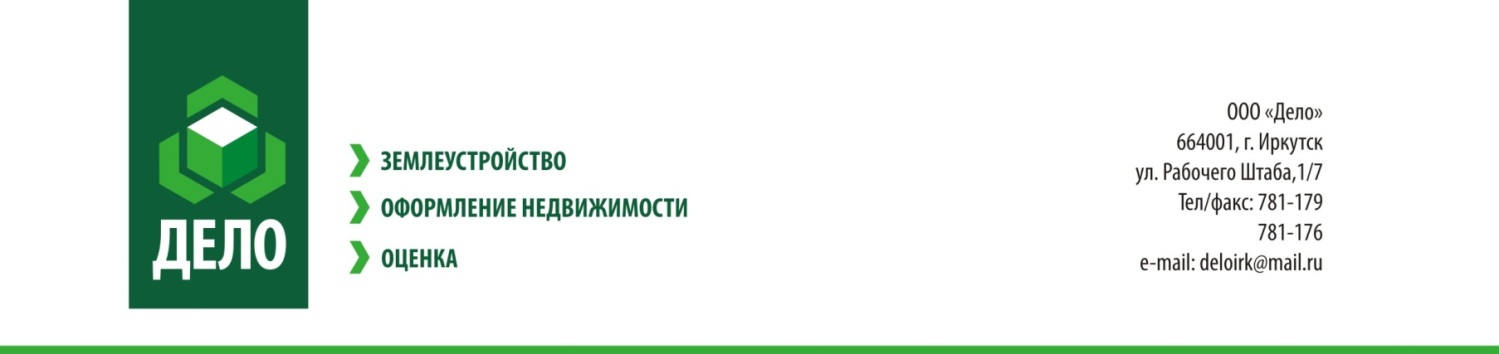 ДОКУМЕНТАЦИЯ ПО ПЛАНИРОВКЕ ТЕРРИТОРИИПроект планировки территории, проект межевания территории, предусматривающий размещение линейного объекта: «Строительство водопровода р.п. Маркова Иркутского района (внутриквартальные сети)»Иркутская область Иркутский район Марковское муниципальное образование р.п. МарковаРаздел 2. Проект межевания территории. Текстовая частьЗаказчик проекта:Марковское муниципальное образование Разработчик проекта:ООО «Дело» в лице директора                _______________  С. М. Макаревич                                                                                                  М.П.ИРКУТСК 2021 г.СодержаниеСостав документации по планировке территорииСостав коллективав разработке проекта планировки территории, проекта межевания территории, предусматривающих размещение линейного объекта: «Строительство водопровода р.п. Маркова Иркутского района (внутриквартальные сети)», принимали участие:1. Межевание территорииПодготовка проекта межевания территории, предусматривающего размещение одного или нескольких линейных объектов, осуществляется по внешним границам земельных участков, подлежащих образованию, изменению в связи со строительством и (или) реконструкцией этих линейных объектов.Проект межевания разработан с учетом кадастровых планов территории и выписок из Единого государственного реестра недвижимости об основных характеристиках и зарегистрированных правах на объект недвижимости, предоставленных филиалом федерального государственного бюджетного учреждения «Федеральная кадастровая палата Федеральной службы государственной регистрации, кадастра и картографии» по Иркутской области.Перечень образуемых земельных участковСведения об образуемых и изменяемых земельных участках с указанием сведений о правообладателях, видах права и видах использования земельных участков, за счет которых осуществлено преобразование, представлены в таблицах 1.1,1.2,1.3.Таблица 1.1Перечень и сведения об образуемых земельных участков Таблица 1.2Перечень и сведения об образуемых частях земельных участков Таблица 1.3Перечень и сведения об изменяемых земельных участках в части разрешенного использования, полностью попадающие в зону размещения линейного объекта1.2	Перечень координат характерных точек образуемых земельных участковПеречень координат характерных точек, образуемых земельных и образуемых частей земельных участков представлены в таблицах 1.4,1.5.Таблица 1.4Каталог координат поворотных точек образуемых земельных участков Таблица 1.5Каталог координат поворотных точек образуемых частей земельных участков Сведения о границах территории, применительно к которой осуществляется подготовка проекта межеванияГраница территории, в отношении которой утвержден проект межевания определена по зоне размещения линейных объектов. Площадь зоны размещения для сетей водоснабжения, составляет 165140 кв.м.Перечень координат характерных точек границы территории, в отношении которой утвержден проект межевания в системе координат, используемой для ведения Единого государственного реестра недвижимости, приведен в таблицах 1.6.Таблица 1.6Перечень координат характерных точек границы территории, в отношении которой утвержден проект межевания1.4 Вид разрешенного использования образуемых земельных участковДля определения разрешенного использования образуемых и изменяемых земельных участков используется Классификатор видов разрешенного использования земельных участков к Приказу Минэкономразвития России от 01 сентября 2014 г. № 540 «Об утверждении классификатора видов разрешенного использования земельных участков» (с изменениями и дополнениями).Вид разрешенного использования образуемых земельных участков, предназначенных для размещения линейных объектов, а также существующих земельных участков, занятых линейными объектами – земельные участки (территории) общего пользования 12.0, предоставление коммунальных услуг 3.1.1.ОбозначениеНаименованиеНумерацияСостав проектной документации2Состав коллектива301-20-ДП-Р21. Межевание территории41.1 Перечень образуемых земельных участков41.2	Перечень координат характерных точек образуемых земельных участков391.3	Сведения о границах территории, применительно к которой осуществляется подготовка проекта межевания561.4 Вид разрешенного использования образуемых земельных участков70Номер томаОбозначениеНаименованиеКоличество страниц/ листовНомер томаОбозначениеНаименованиеКоличество страниц/ листовНомер томаОбозначениеНаименованиеКоличество страниц/ листовПроект планировки территорииПроект планировки территорииПроект планировки территорииПроект планировки территорииПроект планировки территорииОсновная часть проекта планировки101-20-ДП-Р1Раздел 1. Проект планировки территории. Графическая часть1101-20-ДП-1Чертеж границ зон планируемого размещения линейных объектов. Чертеж красных линий М 1:15007201-20-ДП-Р2Раздел 2. Положение о размещении линейных объектов13Материалы по обоснованию проекта планировки территории301-20-ДП-Р3Раздел 3. Материалы по обоснованию проекта планировки территории. Графическая часть1901-20-ДП-3Схема расположения элементов планировочной структуры М 1:10 000101-20-ДП-Р3Схема использования территории в период подготовки проекта планировки территории. Схема границ зон с особыми условиями использования территории, особо охраняемых природных территорий, лесничеств М 1:1500801-20-ДП-Р3Схема конструктивных и планировочных решений М 1:1500. 6 401-20-ДП-Р4Раздел 4. Материалы по обоснованию проекта планировки территории. Пояснительная записка143 Проект межевания территории Проект межевания территории Проект межевания территории Проект межевания территории Проект межевания территорииОсновная часть проекта межевания501-20-ДП-Р1Раздел 1. Проект межевания территории. Графическая часть1201-20-ДП-1Чертеж межевания территории
М 1:15008601-20-ДП-Р2Раздел 2. Проект межевания территории. Текстовая часть76Материалы по обоснованию проекта межевания территории701-20-ДП-Р3Раздел 3. Материалы по обоснованию проекта межевания территории. Графическая часть1201-20-ДП-3Чертёж 1. Чертеж, отображающий границы муниципальных образований, населенных пунктов, границы существующих земельных участков, границы зон с особыми условиями использования территорий, местоположение существующих объектов капитального строительства М 1:15008801-20-ДП-Р4Раздел 4. Материалы по обоснованию проекта межевания территории. Пояснительная записка15Градостроительная частьГрадостроительная частьДиректорС. М. МакаревичНачальник отдела землеустройстваС.В. ЖуковскаяСопровождение ГИС (геоинформационные системы) транспорт, электроснабжение, телефонизация, радиофикация и телевидение, водоснабжение, водоотведение, ливневая канализация, теплоснабжениеСопровождение ГИС (геоинформационные системы) транспорт, электроснабжение, телефонизация, радиофикация и телевидение, водоснабжение, водоотведение, ливневая канализация, теплоснабжениеКадастровый инженерЕ. И. КлюеваУсловные номера образуемых земельных участковУсловный номер контура образуемых земельных участковКадастровые номера земельных участков, из которых образуются земельные участкиПлощадь образуемых земельных участков, кв.мСпособ образования земельных участковСведения об отнесении (неотнесении) образуемых земельных участков к территории общего пользованияКатегорияземель1234567:ЗУ1:ЗУ1(1)-115Образование из земель неразграниченной собственности-Земли населенных пунктов:ЗУ1:ЗУ1(2)-2106Образование из земель неразграниченной собственности-Земли населенных пунктов:ЗУ1:ЗУ1(3)-328Образование из земель неразграниченной собственности-Земли населенных пунктов:ЗУ1:ЗУ1(4)-1763Образование из земель неразграниченной собственности-Земли населенных пунктов:ЗУ1:ЗУ1(5)-1366Образование из земель неразграниченной собственности-Земли населенных пунктов:ЗУ1:ЗУ1(6)-980Образование из земель неразграниченной собственности-Земли населенных пунктов:ЗУ1:ЗУ1(7)-209Образование из земель неразграниченной собственности-Земли населенных пунктов:ЗУ1:ЗУ1(8)-315Образование из земель неразграниченной собственности-Земли населенных пунктов:ЗУ1:ЗУ1(9)-664Образование из земель неразграниченной собственности-Земли населенных пунктов:ЗУ1:ЗУ1(10)-274Образование из земель неразграниченной собственности-Земли населенных пунктов:ЗУ1:ЗУ1(11)-123Образование из земель неразграниченной собственности-Земли населенных пунктов:ЗУ1:ЗУ1(12)-317Образование из земель неразграниченной собственности-Земли населенных пунктов:ЗУ1:ЗУ1(13)-359Образование из земель неразграниченной собственности-Земли населенных пунктов:ЗУ1:ЗУ1(14)-1441Образование из земель неразграниченной собственности-Земли населенных пунктов:ЗУ1:ЗУ1(15)-545Образование из земель неразграниченной собственности-Земли населенных пунктов:ЗУ1:ЗУ1(16)-389Образование из земель неразграниченной собственности-Земли населенных пунктов:ЗУ1:ЗУ1(17)-253Образование из земель неразграниченной собственности-Земли населенных пунктов:ЗУ1:ЗУ1(18)-1348Образование из земель неразграниченной собственности-Земли населенных пунктов:ЗУ1:ЗУ1(19)-13036Образование из земель неразграниченной собственности-Земли населенных пунктов:ЗУ1:ЗУ1(20)-19Образование из земель неразграниченной собственности-Земли населенных пунктов:ЗУ1:ЗУ1(21)-38Образование из земель неразграниченной собственности-Земли населенных пунктов:ЗУ1:ЗУ1(22)-220Образование из земель неразграниченной собственности-Земли населенных пунктов:ЗУ1:ЗУ1(23)-86Образование из земель неразграниченной собственности-Земли населенных пунктов:ЗУ1:ЗУ1(24)-454Образование из земель неразграниченной собственности-Земли населенных пунктов:ЗУ1:ЗУ1(25)-353Образование из земель неразграниченной собственности-Земли населенных пунктов:ЗУ1:ЗУ1(26)-333Образование из земель неразграниченной собственности-Земли населенных пунктов:ЗУ1:ЗУ1(27)-179Образование из земель неразграниченной собственности-Земли населенных пунктов:ЗУ1:ЗУ1(28)-123Образование из земель неразграниченной собственности-Земли населенных пунктов:ЗУ1:ЗУ1(29)-185Образование из земель неразграниченной собственности-Земли населенных пунктов:ЗУ1:ЗУ1(30)-2150Образование из земель неразграниченной собственности-Земли населенных пунктов:ЗУ1:ЗУ1(31)-0,4Образование из земель неразграниченной собственности-Земли населенных пунктовИтогоИтогоИтого30071,4Условные номера образуемых частей земельных участковПлощадь образуемых частей земельных участков, кв.мСведения об отнесении (неотнесении) образуемых земельных участков к территории общего пользованияПравообладательКатегорияземельКадастровые номера земельных участков, из которых образуются части земельных участков123456:4553/чзу1317-Муниципальная собственностьЗемли населенных пунктов38:06:010105:4553:4553/чзу2397-Муниципальная собственностьЗемли населенных пунктов38:06:010105:4553:4553/чзу3345-Муниципальная собственностьЗемли населенных пунктов38:06:010105:4553:4553/чзу4464-Муниципальная собственностьЗемли населенных пунктов38:06:010105:4553:5165/чзу13121-Муниципальная собственностьЗемли населенных пунктов38:06:010105:5165:5165/чзу243-Муниципальная собственностьЗемли населенных пунктов38:06:010105:5165:8229 /чзу139-Муниципальная собственностьЗемли населенных пунктов38:06:000000:8229:6164/чзу1710-Муниципальная собственностьЗемли населенных пунктов38:06:000000:6164:6164/чзу2412-Муниципальная собственностьЗемли населенных пунктов38:06:000000:6164:4644 /чзу1141-Муниципальная собственностьЗемли населенных пунктов38:06:010105:4644:1207 /чзу1315-Частная собственностьЗемли населенных пунктов38:06:010105:1207:805 /чзу1305-Частная собственностьЗемли населенных пунктов38:06:010105:805:2754 /чзу1246-Частная собственностьЗемли населенных пунктов38:06:010105:2754:334 /чзу1318-Частная собственностьЗемли населенных пунктов38:06:010105:334:990 /чзу1305-Частная собственностьЗемли населенных пунктов38:06:010105:990:2625 /чзу1167-Частная собственностьЗемли населенных пунктов38:06:010105:2625:346 /чзу1289-Права не зарегистрированыЗемли населенных пунктов38:06:010105:346:854 /чзу1327-Частная собственностьЗемли населенных пунктов38:06:010105:854:2837 /чзу123-Частная собственностьЗемли населенных пунктов38:06:010105:2837:2863 /чзу144-Частная собственностьЗемли населенных пунктов38:06:010105:2863:1173 /чзу1291-Частная собственностьЗемли населенных пунктов38:06:010105:1173:702 /чзу1275-Частная собственностьЗемли населенных пунктов38:06:010105:702:1136 /чзу1323-Частная собственностьЗемли населенных пунктов38:06:010105:1136:3229 /чзу1151-Частная собственностьЗемли населенных пунктов38:06:010105:3229:827 /чзу1437-Частная собственностьЗемли населенных пунктов38:06:010105:827:2877 /чзу1257-Частная собственностьЗемли населенных пунктов38:06:010105:2877:2801 /чзу1177-Частная собственностьЗемли населенных пунктов38:06:010105:2801:985 /чзу1110-Частная собственностьЗемли населенных пунктов38:06:010105:985:2804/чзу1109-Частная собственностьЗемли населенных пунктов38:06:010105:2804:1203 /чзу1104-Частная собственностьЗемли населенных пунктов38:06:010105:1203:1013 /чзу1292-Частная собственностьЗемли населенных пунктов38:06:010105:1013:741 /чзу1117-Частная собственностьЗемли населенных пунктов38:06:010105:741:912 /чзу1319-Частная собственностьЗемли населенных пунктов38:06:010105:912:363 /чзу1133-Частная собственностьЗемли населенных пунктов38:06:010701:363:1130 /чзу1226-Частная собственностьЗемли населенных пунктов38:06:010105:1130:759 /чзу1337-Частная собственностьЗемли населенных пунктов38:06:010105:759:951 /чзу1294-Частная собственностьЗемли населенных пунктов38:06:010105:951:615 /чзу1316-Частная собственностьЗемли населенных пунктов38:06:010105:615:152 /чзу1330-Частная собственностьЗемли населенных пунктов38:06:010105:152:3312 /чзу1287-Частная собственностьЗемли населенных пунктов38:06:010105:3312:5659 /чзу17546-Частная собственностьЗемли населенных пунктов38:06:000000:5659:9158/чзу1185-Собственность РФЗемли населенных пунктов38:06:000000:9158:9158/чзу2250-Собственность РФЗемли населенных пунктов38:06:000000:9158:9158/чзу3623-Собственность РФЗемли населенных пунктов38:06:000000:9158:9158/чзу4216-Собственность РФЗемли населенных пунктов38:06:000000:9158:9158/чзу5400-Собственность РФЗемли населенных пунктов38:06:000000:9158:9158/чзу6279-Собственность РФЗемли населенных пунктов38:06:000000:9158:5756/чзу11,1-Частная собственностьЗемли населенных пунктов38:06:010105:5756:46/чзу125-Частная собственностьЗемли населенных пунктов38:06:000000:46Кадастровый номер земельного участкаПлощадь,кв.м.Категория земельУстановленное местоположениеУстановленное разрешённое использованиеСобственникземельногоучасткаПланируемый вид разрешенного использования123456738:06:010105:5922333Земли населённых пунктовИркутская область, Иркутский район, Марковское муниципальное образование, р.п. МарковаДля сельскохозяйственного производстваЧастная собственностьземельные участки (территории) общего пользования 12.0, предоставление коммунальных услуг 3.1.138:06:010105:5916310Земли населённых пунктовИркутская область, Иркутский район, Марковское муниципальное образование, р.п. МарковаДанные отсутствуютЧастная собственностьземельные участки (территории) общего пользования 12.0, предоставление коммунальных услуг 3.1.138:06:010105:5912313Земли населённых пунктовИркутская область, Иркутский район, Марковское муниципальное образование, р.п. МарковаДля размещения коммунальных, складских объектовЧастная собственностьземельные участки (территории) общего пользования 12.0, предоставление коммунальных услуг 3.1.138:06:010105:5886143Земли населённых пунктовИркутская область, Иркутский район, Марковское муниципальное образование, р.п. МарковаДля размещения коммунальных, складских объектовМуниципальная собственностьземельные участки (территории) общего пользования 12.0, предоставление коммунальных услуг 3.1.138:06:010105:5859176Земли населённых пунктовИркутская область, Иркутский район, Марковское муниципальное образование, р.п. МарковаДля общего пользования (уличная сеть)Муниципальная собственностьземельные участки (территории) общего пользования 12.0, предоставление коммунальных услуг 3.1.138:06:010105:5831268Земли населённых пунктовИркутская область, Иркутский район, Марковское муниципальное образование, р.п. МарковаДля ведения личного подсобного хозяйстваЧастная собственностьземельные участки (территории) общего пользования 12.0, предоставление коммунальных услуг 3.1.138:06:010105:5825267Земли населённых пунктовИркутская область, Иркутский район, Марковское муниципальное образование, р.п. МарковаДанные отсутствуютЧастная собственностьземельные участки (территории) общего пользования 12.0, предоставление коммунальных услуг 3.1.138:06:010105:5823146Земли населённых пунктовИркутская область, Иркутский район, Марковское муниципальное образование, р.п. МарковаДля общего пользования (уличная сеть)Частная собственностьземельные участки (территории) общего пользования 12.0, предоставление коммунальных услуг 3.1.138:06:010105:5813127Земли населённых пунктовИркутская область, Иркутский район, Марковское муниципальное образование, р.п. МарковаДля общего пользования (уличная сеть)Частная собственностьземельные участки (территории) общего пользования 12.0, предоставление коммунальных услуг 3.1.138:06:010105:579154Земли населённых пунктовИркутская область, Иркутский район, Марковское муниципальное образование, р.п. МарковаДля иных видов использования, характерных для населенных пунктовМуниципальная собственностьземельные участки (территории) общего пользования 12.0, предоставление коммунальных услуг 3.1.138:06:010105:5778301Земли населённых пунктовИркутская область, Иркутский район, Марковское муниципальное образование, р.п. МарковаДля общего пользования (уличная сеть)Частная собственностьземельные участки (территории) общего пользования 12.0, предоставление коммунальных услуг 3.1.138:06:010105:5772398Земли населённых пунктовИркутская область, Иркутский район, Марковское муниципальное образование, р.п. МарковаДля общего пользования (уличная сеть)Муниципальная собственностьземельные участки (территории) общего пользования 12.0, предоставление коммунальных услуг 3.1.138:06:010105:5737164Земли населённых пунктовИркутская область, Иркутский район, Марковское муниципальное образование, р.п. МарковаДля общего пользования (уличная сеть)Частная собственностьземельные участки (территории) общего пользования 12.0, предоставление коммунальных услуг 3.1.138:06:010105:5723303Земли населённых пунктовИркутская область, Иркутский район, Марковское муниципальное образование, р.п. МарковаДля общего пользования (уличная сеть)Муниципальная собственностьземельные участки (территории) общего пользования 12.0, предоставление коммунальных услуг 3.1.138:06:010105:571886Земли населённых пунктовИркутская область, Иркутский район, Марковское муниципальное образование, р.п. МарковаДля общего пользования (уличная сеть)Муниципальная собственностьземельные участки (территории) общего пользования 12.0, предоставление коммунальных услуг 3.1.138:06:010105:5717109Земли населённых пунктовИркутская область, Иркутский район, Марковское муниципальное образование, р.п. МарковаДля общего пользования (уличная сеть)Муниципальная собственностьземельные участки (территории) общего пользования 12.0, предоставление коммунальных услуг 3.1.138:06:010105:5671280Земли населённых пунктовИркутская область, Иркутский район, Марковское муниципальное образование, р.п. МарковаДля общего пользования (уличная сеть)Муниципальная собственностьземельные участки (территории) общего пользования 12.0, предоставление коммунальных услуг 3.1.138:06:010105:5658243Земли населённых пунктовИркутская область, Иркутский район, Марковское муниципальное образование, р.п. МарковаДля общего пользования (уличная сеть)Муниципальная собственностьземельные участки (территории) общего пользования 12.0, предоставление коммунальных услуг 3.1.138:06:010105:565271Земли населённых пунктовИркутская область, Иркутский район, Марковское муниципальное образование, р.п. МарковаДля иных видов использования, характерных для населенных пунктовМуниципальная собственностьземельные участки (территории) общего пользования 12.0, предоставление коммунальных услуг 3.1.138:06:010105:5577156Земли населённых пунктовИркутская область, Иркутский район, Марковское муниципальное образование, р.п. МарковаДля общего пользования (уличная сеть)Муниципальная собственностьземельные участки (территории) общего пользования 12.0, предоставление коммунальных услуг 3.1.138:06:010105:5568300Земли населённых пунктовИркутская область, Иркутский район, Марковское муниципальное образование, р.п. МарковаДля общего пользования (уличная сеть)Муниципальная собственностьземельные участки (территории) общего пользования 12.0, предоставление коммунальных услуг 3.1.138:06:010105:5558316Земли населённых пунктовИркутская область, Иркутский район, Марковское муниципальное образование, р.п. МарковаДля общего пользования (уличная сеть)Частная собственностьземельные участки (территории) общего пользования 12.0, предоставление коммунальных услуг 3.1.138:06:010105:5557315Земли населённых пунктовИркутская область, Иркутский район, Марковское муниципальное образование, р.п. МарковаДля общего пользования (уличная сеть)Муниципальная собственностьземельные участки (территории) общего пользования 12.0, предоставление коммунальных услуг 3.1.138:06:010105:5281158Земли населённых пунктовИркутская область, Иркутский район, Марковское муниципальное образование, р.п. МарковаДанные отсутствуютМуниципальная собственностьземельные участки (территории) общего пользования 12.0, предоставление коммунальных услуг 3.1.138:06:010105:5270159Земли населённых пунктовИркутская область, Иркутский район, Марковское муниципальное образование, р.п. МарковаДанные отсутствуютМуниципальная собственностьземельные участки (территории) общего пользования 12.0, предоставление коммунальных услуг 3.1.138:06:010105:5269164Земли населённых пунктовИркутская область, Иркутский район, Марковское муниципальное образование, р.п. МарковаДанные отсутствуютЧастная собственностьземельные участки (территории) общего пользования 12.0, предоставление коммунальных услуг 3.1.138:06:010105:5256311Земли населённых пунктовИркутская область, Иркутский район, Марковское муниципальное образование, р.п. МарковаДля размещения автомобильных дорог и их конструктивных элементовМуниципальная собственностьземельные участки (территории) общего пользования 12.0, предоставление коммунальных услуг 3.1.138:06:010105:5253163Земли населённых пунктовИркутская область, Иркутский район, Марковское муниципальное образование, р.п. МарковаДанные отсутствуютЧастная собственностьземельные участки (территории) общего пользования 12.0, предоставление коммунальных услуг 3.1.138:06:010105:5251304Земли населённых пунктовИркутская область, Иркутский район, Марковское муниципальное образование, р.п. МарковаДля общего пользования (уличная сеть)Муниципальная собственностьземельные участки (территории) общего пользования 12.0, предоставление коммунальных услуг 3.1.138:06:010105:5243179Земли населённых пунктовИркутская область, Иркутский район, Марковское муниципальное образование, р.п. МарковаДля ведения личного подсобного хозяйстваМуниципальная собственностьземельные участки (территории) общего пользования 12.0, предоставление коммунальных услуг 3.1.138:06:010105:5234304Земли населённых пунктовИркутская область, Иркутский район, Марковское муниципальное образование, р.п. МарковаДанные отсутствуютМуниципальная собственностьземельные участки (территории) общего пользования 12.0, предоставление коммунальных услуг 3.1.138:06:010105:5184339Земли населённых пунктовИркутская область, Иркутский район, Марковское муниципальное образование, р.п. МарковаДля ведения личного подсобного хозяйстваЧастная собственностьземельные участки (территории) общего пользования 12.0, предоставление коммунальных услуг 3.1.138:06:010105:5181158Земли населённых пунктовИркутская область, Иркутский район, Марковское муниципальное образование, р.п. МарковаДанные отсутствуютМуниципальная собственностьземельные участки (территории) общего пользования 12.0, предоставление коммунальных услуг 3.1.138:06:010105:517497Земли населённых пунктовИркутская область, Иркутский район, Марковское муниципальное образование, р.п. МарковаДля общего пользования (уличная сеть)Муниципальная собственностьземельные участки (территории) общего пользования 12.0, предоставление коммунальных услуг 3.1.138:06:010105:516972Земли населённых пунктовИркутская область, Иркутский район, Марковское муниципальное образование, р.п. МарковаДля общего пользования (уличная сеть)Частная собственностьземельные участки (территории) общего пользования 12.0, предоставление коммунальных услуг 3.1.138:06:010105:5134110Земли населённых пунктовИркутская область, Иркутский район, Марковское муниципальное образование, р.п. МарковаДля общего пользования (уличная сеть)данные отсутствуютземельные участки (территории) общего пользования 12.0, предоставление коммунальных услуг 3.1.138:06:010105:5133200Земли населённых пунктовИркутская область, Иркутский район, Марковское муниципальное образование, р.п. МарковаДля общего пользования (уличная сеть)Данные отсутствуютземельные участки (территории) общего пользования 12.0, предоставление коммунальных услуг 3.1.138:06:010105:5114121Земли населённых пунктовИркутская область, Иркутский район, Марковское муниципальное образование, р.п. МарковаДля общего пользования (уличная сеть)Муниципальная собственностьземельные участки (территории) общего пользования 12.0, предоставление коммунальных услуг 3.1.138:06:010105:5012301Земли населённых пунктовИркутская область, Иркутский район, Марковское муниципальное образование, р.п. МарковаДля размещения объектов, характерных для населенных пунктовМуниципальная собственностьземельные участки (территории) общего пользования 12.0, предоставление коммунальных услуг 3.1.138:06:010105:4994154Земли населённых пунктовИркутская область, Иркутский район, Марковское муниципальное образование, р.п. МарковаДля общего пользования (уличная сеть)Частная собственностьземельные участки (территории) общего пользования 12.0, предоставление коммунальных услуг 3.1.138:06:010105:4989153Земли населённых пунктовИркутская область, Иркутский район, Марковское муниципальное образование, р.п. МарковаДля размещения объектов, характерных для населенных пунктовМуниципальная собственностьземельные участки (территории) общего пользования 12.0, предоставление коммунальных услуг 3.1.138:06:010105:4984391Земли населённых пунктовИркутская область, Иркутский район, Марковское муниципальное образование, р.п. МарковаДля общего пользования (уличная сеть)Муниципальная собственностьземельные участки (территории) общего пользования 12.0, предоставление коммунальных услуг 3.1.138:06:010105:4974280Земли населённых пунктовИркутская область, Иркутский район, Марковское муниципальное образование, р.п. МарковаДля общего пользования (уличная сеть)Данные отсутствуютземельные участки (территории) общего пользования 12.0, предоставление коммунальных услуг 3.1.138:06:010105:491374Земли населённых пунктовИркутская область, Иркутский район, Марковское муниципальное образование, р.п. МарковаДля размещения объектов, характерных для населенных пунктовМуниципальная собственностьземельные участки (территории) общего пользования 12.0, предоставление коммунальных услуг 3.1.138:06:010105:4887200Земли населённых пунктовИркутская область, Иркутский район, Марковское муниципальное образование, р.п. МарковаДля размещения автомобильных дорог и их конструктивных элементовМуниципальная собственностьземельные участки (территории) общего пользования 12.0, предоставление коммунальных услуг 3.1.138:06:010105:4867322Земли населённых пунктовИркутская область, Иркутский район, Марковское муниципальное образование, р.п. МарковаДля размещения объектов, характерных для населенных пунктовМуниципальная собственностьземельные участки (территории) общего пользования 12.0, предоставление коммунальных услуг 3.1.138:06:010105:4805304Земли населённых пунктовИркутская область, Иркутский район, Марковское муниципальное образование, р.п. МарковаДля сельскохозяйственного производстваМуниципальная собственностьземельные участки (территории) общего пользования 12.0, предоставление коммунальных услуг 3.1.138:06:010105:4786182Земли населённых пунктовИркутская область, Иркутский район, Марковское муниципальное образование, р.п. МарковаДля размещения объектов, характерных для населенных пунктовЧастная собственностьземельные участки (территории) общего пользования 12.0, предоставление коммунальных услуг 3.1.138:06:010105:4777307Земли населённых пунктовИркутская область, Иркутский район, Марковское муниципальное образование, р.п. МарковаДля ведения личного подсобного хозяйстваМуниципальная собственностьземельные участки (территории) общего пользования 12.0, предоставление коммунальных услуг 3.1.138:06:010105:4772293Земли населённых пунктовИркутская область, Иркутский район, Марковское муниципальное образование, р.п. МарковаДля ведения личного подсобного хозяйстваЧастная собственностьземельные участки (территории) общего пользования 12.0, предоставление коммунальных услуг 3.1.138:06:010105:4766404Земли населённых пунктовИркутская область, Иркутский район, Марковское муниципальное образование, р.п. МарковаДля ведения личного подсобного хозяйстваДанные отсутствуютземельные участки (территории) общего пользования 12.0, предоставление коммунальных услуг 3.1.138:06:010105:4724300Земли населённых пунктовИркутская область, Иркутский район, Марковское муниципальное образование, р.п. МарковаДля размещения объектов, характерных для населенных пунктовМуниципальная собственностьземельные участки (территории) общего пользования 12.0, предоставление коммунальных услуг 3.1.138:06:010105:4714255Земли населённых пунктовИркутская область, Иркутский район, Марковское муниципальное образование, р.п. МарковаДля ведения личного подсобного хозяйстваЧастная собственностьземельные участки (территории) общего пользования 12.0, предоставление коммунальных услуг 3.1.138:06:010105:4705283Земли населённых пунктовИркутская область, Иркутский район, Марковское муниципальное образование, р.п. МарковаДля ведения личного подсобного хозяйстваГосударственная Федеральная собственностьземельные участки (территории) общего пользования 12.0, предоставление коммунальных услуг 3.1.138:06:010105:4704314Земли населённых пунктовИркутская область, Иркутский район, Марковское муниципальное образование, р.п. МарковаДля размещения коммунальных, складских объектовМуниципальная собственностьземельные участки (территории) общего пользования 12.0, предоставление коммунальных услуг 3.1.138:06:010105:4695134Земли населённых пунктовИркутская область, Иркутский район, Марковское муниципальное образование, р.п. МарковаДля общего пользования (уличная сеть)Муниципальная собственностьземельные участки (территории) общего пользования 12.0, предоставление коммунальных услуг 3.1.138:06:010105:4674293Земли населённых пунктовИркутская область, Иркутский район, Марковское муниципальное образование, р.п. МарковаДля размещения объектов, характерных для населенных пунктовМуниципальная собственностьземельные участки (территории) общего пользования 12.0, предоставление коммунальных услуг 3.1.138:06:010105:466987Земли населённых пунктовИркутская область, Иркутский район, Марковское муниципальное образование, р.п. МарковаДля иных видов сельскохозяйственного использованияМуниципальная собственностьземельные участки (территории) общего пользования 12.0, предоставление коммунальных услуг 3.1.138:06:010105:46541697Земли населённых пунктовИркутская область, Иркутский район, Марковское муниципальное образование, р.п. МарковаДанные отсутствуютМуниципальная собственностьземельные участки (территории) общего пользования 12.0, предоставление коммунальных услуг 3.1.138:06:010105:46531417Земли населённых пунктовИркутская область, Иркутский район, Марковское муниципальное образование, р.п. МарковаДля размещения автомобильных дорог и их конструктивных элементовМуниципальная собственностьземельные участки (территории) общего пользования 12.0, предоставление коммунальных услуг 3.1.138:06:010105:464615476Земли населённых пунктовИркутская область, Иркутский район, Марковское муниципальное образование, р.п. МарковаДля размещения объектов промышленности, энергетики, транспорта, связи, радиовещания, телевидения, информатики, обеспечения космической деятельности, обороны, безопасности и иного специального назначенияМуниципальная собственностьземельные участки (территории) общего пользования 12.0, предоставление коммунальных услуг 3.1.138:06:010105:464311640Земли населённых пунктовИркутская область, Иркутский район, Марковское муниципальное образование, р.п. МарковаДля размещения автомобильных дорог и их конструктивных элементовМуниципальная собственностьземельные участки (территории) общего пользования 12.0, предоставление коммунальных услуг 3.1.138:06:010105:46428670Земли населённых пунктовИркутская область, Иркутский район, Марковское муниципальное образование, р.п. МарковаДанные отсутствуютМуниципальная собственностьземельные участки (территории) общего пользования 12.0, предоставление коммунальных услуг 3.1.138:06:010105:46344613Земли населённых пунктовИркутская область, Иркутский район, Марковское муниципальное образование, р.п. МарковаДля размещения объектов промышленности, энергетики, транспорта, связи, радиовещания, телевидения, информатики, обеспечения космической деятельности, обороны, безопасности и иного специального назначения,Муниципальная собственностьземельные участки (территории) общего пользования 12.0, предоставление коммунальных услуг 3.1.138:06:010105:46333826Земли населённых пунктовИркутская область, Иркутский район, Марковское муниципальное образование, р.п. МарковаДанные отсутствуютМуниципальная собственностьземельные участки (территории) общего пользования 12.0, предоставление коммунальных услуг 3.1.138:06:010105:46322414Земли населённых пунктовИркутская область, Иркутский район, Марковское муниципальное образование, р.п. МарковаДанные отсутствуютМуниципальная собственностьземельные участки (территории) общего пользования 12.0, предоставление коммунальных услуг 3.1.138:06:010105:4597352Земли населённых пунктовИркутская область, Иркутский район, Марковское муниципальное образование, р.п. МарковаДанные отсутствуютМуниципальная собственностьземельные участки (территории) общего пользования 12.0, предоставление коммунальных услуг 3.1.138:06:010105:4586284Земли населённых пунктовИркутская область, Иркутский район, Марковское муниципальное образование, р.п. МарковаДля ведения личного подсобного хозяйстваЧастная собственностьземельные участки (территории) общего пользования 12.0, предоставление коммунальных услуг 3.1.138:06:010105:4577330Земли населённых пунктовИркутская область, Иркутский район, Марковское муниципальное образование, р.п. МарковаДля ведения личного подсобного хозяйстваДанные отсутствуютземельные участки (территории) общего пользования 12.0, предоставление коммунальных услуг 3.1.138:06:010105:4568331Земли населённых пунктовИркутская область, Иркутский район, Марковское муниципальное образование, р.п. МарковаДля ведения личного подсобного хозяйстваЧастная собственностьземельные участки (территории) общего пользования 12.0, предоставление коммунальных услуг 3.1.138:06:010105:4565444Земли населённых пунктовИркутская область, Иркутский район, Марковское муниципальное образование, р.п. МарковаДля размещения объектов, характерных для населенных пунктовГосударственная федеральная собственностьземельные участки (территории) общего пользования 12.0, предоставление коммунальных услуг 3.1.138:06:010105:4562534Земли населённых пунктовИркутская область, Иркутский район, Марковское муниципальное образование, р.п. МарковаДля общего пользования (уличная сеть)Муниципальная собственностьземельные участки (территории) общего пользования 12.0, предоставление коммунальных услуг 3.1.138:06:010105:4536103Земли населённых пунктовИркутская область, Иркутский район, Марковское муниципальное образование, р.п. МарковаДля размещения объектов, характерных для населенных пунктовМуниципальная собственностьземельные участки (территории) общего пользования 12.0, предоставление коммунальных услуг 3.1.138:06:010105:4529156Земли населённых пунктовИркутская область, Иркутский район, Марковское муниципальное образование, р.п. МарковаДля размещения объектов, характерных для населенных пунктовГосударственная федеральная собственностьземельные участки (территории) общего пользования 12.0, предоставление коммунальных услуг 3.1.138:06:010105:4464217Земли населённых пунктовИркутская область, Иркутский район, Марковское муниципальное образование, р.п. МарковаДля ведения личного подсобного хозяйстваЧастная собственностьземельные участки (территории) общего пользования 12.0, предоставление коммунальных услуг 3.1.138:06:010105:4454166Земли населённых пунктовИркутская область, Иркутский район, Марковское муниципальное образование, р.п. МарковаДля ведения личного подсобного хозяйстваЧастная собственностьземельные участки (территории) общего пользования 12.0, предоставление коммунальных услуг 3.1.138:06:010105:4453165Земли населённых пунктовИркутская область, Иркутский район, Марковское муниципальное образование, р.п. МарковаДля ведения личного подсобного хозяйстваЧастная собственностьземельные участки (территории) общего пользования 12.0, предоставление коммунальных услуг 3.1.138:06:010105:4442295Земли населённых пунктовИркутская область, Иркутский район, Марковское муниципальное образование, р.п. МарковаДанные отсутствуютДанные отсутствуютземельные участки (территории) общего пользования 12.0, предоставление коммунальных услуг 3.1.138:06:010105:4423134Земли населённых пунктовИркутская область, Иркутский район, Марковское муниципальное образование, р.п. МарковаДля размещения объектов жилищно-коммунального хозяйстваМуниципальная собственностьземельные участки (территории) общего пользования 12.0, предоставление коммунальных услуг 3.1.138:06:010105:4413304Земли населённых пунктовИркутская область, Иркутский район, Марковское муниципальное образование, р.п. МарковаДля ведения личного подсобного хозяйстваМуниципальная собственностьземельные участки (территории) общего пользования 12.0, предоставление коммунальных услуг 3.1.138:06:010105:4405317Земли населённых пунктовИркутская область, Иркутский район, Марковское муниципальное образование, р.п. МарковаДля общего пользования (уличная сеть)Муниципальная собственностьземельные участки (территории) общего пользования 12.0, предоставление коммунальных услуг 3.1.138:06:010105:4395343Земли населённых пунктовИркутская область, Иркутский район, Марковское муниципальное образование, р.п. МарковаДля размещения объектов, характерных для населенных пунктовМуниципальная собственностьземельные участки (территории) общего пользования 12.0, предоставление коммунальных услуг 3.1.138:06:010105:4389190Земли населённых пунктовИркутская область, Иркутский район, Марковское муниципальное образование, р.п. МарковаДля ведения личного подсобного хозяйстваЧастная собственностьземельные участки (территории) общего пользования 12.0, предоставление коммунальных услуг 3.1.138:06:010105:4387157Земли населённых пунктовИркутская область, Иркутский район, Марковское муниципальное образование, р.п. МарковаДля ведения личного подсобного хозяйстваЧастная собственностьземельные участки (территории) общего пользования 12.0, предоставление коммунальных услуг 3.1.138:06:010105:4361636Земли населённых пунктовИркутская область, Иркутский район, Марковское муниципальное образование, р.п. МарковаДля общего пользования (уличная сеть)Государственная федеральная собственностьземельные участки (территории) общего пользования 12.0, предоставление коммунальных услуг 3.1.138:06:010105:4354133Земли населённых пунктовИркутская область, Иркутский район, Марковское муниципальное образование, р.п. МарковаДля ведения личного подсобного хозяйстваЧастная собственностьземельные участки (территории) общего пользования 12.0, предоставление коммунальных услуг 3.1.138:06:010105:435130Земли населённых пунктовИркутская область, Иркутский район, Марковское муниципальное образование, р.п. МарковаДанные отсутствуютДанные отсутствуютземельные участки (территории) общего пользования 12.0, предоставление коммунальных услуг 3.1.138:06:010105:4337623Земли населённых пунктовИркутская область, Иркутский район, Марковское муниципальное образование, р.п. МарковаДля ведения личного подсобного хозяйстваМуниципальная собственностьземельные участки (территории) общего пользования 12.0, предоставление коммунальных услуг 3.1.138:06:010105:4336316Земли населённых пунктовИркутская область, Иркутский район, Марковское муниципальное образование, р.п. МарковаДля ведения личного подсобного хозяйстваЧастная собственностьземельные участки (территории) общего пользования 12.0, предоставление коммунальных услуг 3.1.138:06:010105:4322143Земли населённых пунктовИркутская область, Иркутский район, Марковское муниципальное образование, р.п. МарковаДля общего пользования (уличная сеть)Муниципальная собственностьземельные участки (территории) общего пользования 12.0, предоставление коммунальных услуг 3.1.138:06:010105:432157Земли населённых пунктовИркутская область, Иркутский район, Марковское муниципальное образование, р.п. МарковаДля общего пользования (уличная сеть)Муниципальная собственностьземельные участки (территории) общего пользования 12.0, предоставление коммунальных услуг 3.1.138:06:010105:4315163Земли населённых пунктовИркутская область, Иркутский район, Марковское муниципальное образование, р.п. МарковаДля ведения личного подсобного хозяйстваЧастная собственностьземельные участки (территории) общего пользования 12.0, предоставление коммунальных услуг 3.1.138:06:010105:4302208Земли населённых пунктовИркутская область, Иркутский район, Марковское муниципальное образование, р.п. МарковаДля сельскохозяйственного производстваЧастная собственностьземельные участки (территории) общего пользования 12.0, предоставление коммунальных услуг 3.1.138:06:010105:4291120Земли населённых пунктовИркутская область, Иркутский район, Марковское муниципальное образование, р.п. МарковаДля общего пользования (уличная сеть)Муниципальная собственностьземельные участки (территории) общего пользования 12.0, предоставление коммунальных услуг 3.1.138:06:010105:4289179Земли населённых пунктовИркутская область, Иркутский район, Марковское муниципальное образование, р.п. МарковаДля сельскохозяйственного производстваЧастная собственностьземельные участки (территории) общего пользования 12.0, предоставление коммунальных услуг 3.1.138:06:010105:4282290Земли населённых пунктовИркутская область, Иркутский район, Марковское муниципальное образование, р.п. МарковаДля размещения объектов, характерных для населенных пунктовЧастная собственностьземельные участки (территории) общего пользования 12.0, предоставление коммунальных услуг 3.1.138:06:010105:4277350Земли населённых пунктовИркутская область, Иркутский район, Марковское муниципальное образование, р.п. МарковаДля общего пользования (уличная сеть)Муниципальная собственностьземельные участки (территории) общего пользования 12.0, предоставление коммунальных услуг 3.1.138:06:010105:4269309Земли населённых пунктовИркутская область, Иркутский район, Марковское муниципальное образование, р.п. МарковаДля размещения объектов, характерных для населенных пунктовМуниципальная собственностьземельные участки (территории) общего пользования 12.0, предоставление коммунальных услуг 3.1.138:06:010105:426757Земли населённых пунктовИркутская область, Иркутский район, Марковское муниципальное образование, р.п. МарковаДля ведения личного подсобного хозяйстваЧастная собственностьземельные участки (территории) общего пользования 12.0, предоставление коммунальных услуг 3.1.138:06:010105:4263160Земли населённых пунктовИркутская область, Иркутский район, Марковское муниципальное образование, р.п. МарковаДля ведения личного подсобного хозяйстваМуниципальная собственностьземельные участки (территории) общего пользования 12.0, предоставление коммунальных услуг 3.1.138:06:010105:4261156Земли населённых пунктовИркутская область, Иркутский район, Марковское муниципальное образование, р.п. МарковаДля размещения объектов, характерных для населенных пунктовМуниципальная собственностьземельные участки (территории) общего пользования 12.0, предоставление коммунальных услуг 3.1.138:06:010105:4225116Земли населённых пунктовИркутская область, Иркутский район, Марковское муниципальное образование, р.п. МарковаПод иными объектами специального назначенияМуниципальная собственностьземельные участки (территории) общего пользования 12.0, предоставление коммунальных услуг 3.1.138:06:010105:4218148Земли населённых пунктовИркутская область, Иркутский район, Марковское муниципальное образование, р.п. МарковаДля общего пользования (уличная сеть)Муниципальная собственностьземельные участки (территории) общего пользования 12.0, предоставление коммунальных услуг 3.1.138:06:010105:4216287Земли населённых пунктовИркутская область, Иркутский район, Марковское муниципальное образование, р.п. МарковаПод иными объектами специального назначенияМуниципальная собственностьземельные участки (территории) общего пользования 12.0, предоставление коммунальных услуг 3.1.138:06:010105:4199315Земли населённых пунктовИркутская область, Иркутский район, Марковское муниципальное образование, р.п. МарковаДля ведения личного подсобного хозяйстваЧастная собственностьземельные участки (территории) общего пользования 12.0, предоставление коммунальных услуг 3.1.138:06:010105:4195212Земли населённых пунктовИркутская область, Иркутский район, Марковское муниципальное образование, р.п. МарковаПод иными объектами специального назначенияМуниципальная собственностьземельные участки (территории) общего пользования 12.0, предоставление коммунальных услуг 3.1.138:06:010105:4191161Земли населённых пунктовИркутская область, Иркутский район, Марковское муниципальное образование, р.п. МарковаПод иными объектами специального назначенияМуниципальная собственностьземельные участки (территории) общего пользования 12.0, предоставление коммунальных услуг 3.1.138:06:010105:4185176Земли населённых пунктовИркутская область, Иркутский район, Марковское муниципальное образование, р.п. МарковаПод иными объектами специального назначенияМуниципальная собственностьземельные участки (территории) общего пользования 12.0, предоставление коммунальных услуг 3.1.138:06:010105:4180320Земли населённых пунктовИркутская область, Иркутский район, Марковское муниципальное образование, р.п. МарковаПод иными объектами специального назначенияМуниципальная собственностьземельные участки (территории) общего пользования 12.0, предоставление коммунальных услуг 3.1.138:06:010105:4175192Земли населённых пунктовИркутская область, Иркутский район, Марковское муниципальное образование, р.п. МарковаПод иными объектами специального назначенияМуниципальная собственностьземельные участки (территории) общего пользования 12.0, предоставление коммунальных услуг 3.1.138:06:010105:4173133Земли населённых пунктовИркутская область, Иркутский район, Марковское муниципальное образование, р.п. МарковаПод иными объектами специального назначенияМуниципальная собственностьземельные участки (территории) общего пользования 12.0, предоставление коммунальных услуг 3.1.138:06:010105:4167109Земли населённых пунктовИркутская область, Иркутский район, Марковское муниципальное образование, р.п. МарковаДля размещения объектов, характерных для населенных пунктовЧастная собственностьземельные участки (территории) общего пользования 12.0, предоставление коммунальных услуг 3.1.138:06:010105:4163151Земли населённых пунктовИркутская область, Иркутский район, Марковское муниципальное образование, р.п. МарковаПод иными объектами специального назначенияМуниципальная собственностьземельные участки (территории) общего пользования 12.0, предоставление коммунальных услуг 3.1.138:06:010105:4145342Земли населённых пунктовИркутская область, Иркутский район, Марковское муниципальное образование, р.п. МарковаДля размещения коммунальных, складских объектовМуниципальная собственностьземельные участки (территории) общего пользования 12.0, предоставление коммунальных услуг 3.1.138:06:010105:414273Земли населённых пунктовИркутская область, Иркутский район, Марковское муниципальное образование, р.п. МарковаДля общего пользования (уличная сеть)Муниципальная собственностьземельные участки (территории) общего пользования 12.0, предоставление коммунальных услуг 3.1.138:06:010105:4140307Земли населённых пунктовИркутская область, Иркутский район, Марковское муниципальное образование, р.п. МарковаПод иными объектами специального назначенияМуниципальная собственностьземельные участки (территории) общего пользования 12.0, предоставление коммунальных услуг 3.1.138:06:010105:4133197Земли населённых пунктовИркутская область, Иркутский район, Марковское муниципальное образование, р.п. МарковаПод иными объектами специального назначенияМуниципальная собственностьземельные участки (территории) общего пользования 12.0, предоставление коммунальных услуг 3.1.138:06:010105:4131146Земли населённых пунктовИркутская область, Иркутский район, Марковское муниципальное образование, р.п. МарковаДля ведения личного подсобного хозяйстваЧастная собственностьземельные участки (территории) общего пользования 12.0, предоставление коммунальных услуг 3.1.138:06:010105:4129135Земли населённых пунктовИркутская область, Иркутский район, Марковское муниципальное образование, р.п. МарковаДля ведения личного подсобного хозяйстваЧастная собственностьземельные участки (территории) общего пользования 12.0, предоставление коммунальных услуг 3.1.138:06:010105:4127348Земли населённых пунктовИркутская область, Иркутский район, Марковское муниципальное образование, р.п. МарковаДля сельскохозяйственного производстваЧастная собственностьземельные участки (территории) общего пользования 12.0, предоставление коммунальных услуг 3.1.138:06:010105:4124308Земли населённых пунктовИркутская область, Иркутский район, Марковское муниципальное образование, р.п. МарковаДля ведения личного подсобного хозяйстваЧастная собственностьземельные участки (территории) общего пользования 12.0, предоставление коммунальных услуг 3.1.138:06:010105:4122304Земли населённых пунктовИркутская область, Иркутский район, Марковское муниципальное образование, р.п. МарковаДля ведения личного подсобного хозяйстваЧастная собственностьземельные участки (территории) общего пользования 12.0, предоставление коммунальных услуг 3.1.138:06:010105:4120301Земли населённых пунктовИркутская область, Иркутский район, Марковское муниципальное образование, р.п. МарковаДля размещения объектов социального и коммунально-бытового назначенияМуниципальная собственностьземельные участки (территории) общего пользования 12.0, предоставление коммунальных услуг 3.1.138:06:010105:4116114Земли населённых пунктовИркутская область, Иркутский район, Марковское муниципальное образование, р.п. МарковаПод иными объектами специального назначенияМуниципальная собственностьземельные участки (территории) общего пользования 12.0, предоставление коммунальных услуг 3.1.138:06:010105:4100440Земли населённых пунктовИркутская область, Иркутский район, Марковское муниципальное образование, р.п. МарковаДля ведения личного подсобного хозяйстваЧастная собственностьземельные участки (территории) общего пользования 12.0, предоставление коммунальных услуг 3.1.138:06:010105:4047185Земли населённых пунктовИркутская область, Иркутский район, Марковское муниципальное образование, р.п. МарковаДля ведения личного подсобного хозяйстваЧастная собственностьземельные участки (территории) общего пользования 12.0, предоставление коммунальных услуг 3.1.138:06:010105:3968145Земли населённых пунктовИркутская область, Иркутский район, Марковское муниципальное образование, р.п. МарковаДля ведения личного подсобного хозяйстваЧастная собственностьземельные участки (территории) общего пользования 12.0, предоставление коммунальных услуг 3.1.138:06:010105:3941373Земли населённых пунктовИркутская область, Иркутский район, Марковское муниципальное образование, р.п. МарковаДля иных видов использования, характерных для населенных пунктовМуниципальная собственностьземельные участки (территории) общего пользования 12.0, предоставление коммунальных услуг 3.1.138:06:010105:3936277Земли населённых пунктовИркутская область, Иркутский район, Марковское муниципальное образование, р.п. МарковаДля размещения объектов специального назначенияМуниципальная собственностьземельные участки (территории) общего пользования 12.0, предоставление коммунальных услуг 3.1.138:06:010105:3935142Земли населённых пунктовИркутская область, Иркутский район, Марковское муниципальное образование, р.п. МарковаДля общего пользования (уличная сеть)Частная собственностьземельные участки (территории) общего пользования 12.0, предоставление коммунальных услуг 3.1.138:06:010105:3931145Земли населённых пунктовИркутская область, Иркутский район, Марковское муниципальное образование, р.п. МарковаДля ведения личного подсобного хозяйстваЧастная собственностьземельные участки (территории) общего пользования 12.0, предоставление коммунальных услуг 3.1.138:06:010105:3924157Земли населённых пунктовИркутская область, Иркутский район, Марковское муниципальное образование, р.п. МарковаДля ведения личного подсобного хозяйстваЧастная собственностьземельные участки (территории) общего пользования 12.0, предоставление коммунальных услуг 3.1.138:06:010105:3917325Земли населённых пунктовИркутская область, Иркутский район, Марковское муниципальное образование, р.п. МарковаДля ведения личного подсобного хозяйстваЧастная собственностьземельные участки (территории) общего пользования 12.0, предоставление коммунальных услуг 3.1.138:06:010105:3903138Земли населённых пунктовИркутская область, Иркутский район, Марковское муниципальное образование, р.п. МарковаПод иными объектами специального назначенияМуниципальная собственностьземельные участки (территории) общего пользования 12.0, предоставление коммунальных услуг 3.1.138:06:010105:390132Земли населённых пунктовИркутская область, Иркутский район, Марковское муниципальное образование, р.п. МарковаПод иными объектами специального назначенияМуниципальная собственностьземельные участки (территории) общего пользования 12.0, предоставление коммунальных услуг 3.1.138:06:010105:3899321Земли населённых пунктовИркутская область, Иркутский район, Марковское муниципальное образование, р.п. МарковаДля размещения коммунальных, складских объектовМуниципальная собственностьземельные участки (территории) общего пользования 12.0, предоставление коммунальных услуг 3.1.138:06:010105:3896314Земли населённых пунктовИркутская область, Иркутский район, Марковское муниципальное образование, р.п. МарковаПод иными объектами специального назначенияМуниципальная собственностьземельные участки (территории) общего пользования 12.0, предоставление коммунальных услуг 3.1.138:06:010105:389259Земли населённых пунктовИркутская область, Иркутский район, Марковское муниципальное образование, р.п. МарковаПод иными объектами специального назначенияМуниципальная собственностьземельные участки (территории) общего пользования 12.0, предоставление коммунальных услуг 3.1.138:06:010105:3354386Земли населённых пунктовИркутская область, Иркутский район, Марковское муниципальное образование, р.п. МарковаДля ведения личного подсобного хозяйстваГосударственная федеральная собственностьземельные участки (территории) общего пользования 12.0, предоставление коммунальных услуг 3.1.138:06:010105:3345158Земли населённых пунктовИркутская область, Иркутский район, Марковское муниципальное образование, р.п. МарковаДля ведения личного подсобного хозяйстваЧастная собственностьземельные участки (территории) общего пользования 12.0, предоставление коммунальных услуг 3.1.138:06:010105:3338145Земли населённых пунктовИркутская область, Иркутский район, Марковское муниципальное образование, р.п. МарковаПод иными объектами специального назначенияМуниципальная собственностьземельные участки (территории) общего пользования 12.0, предоставление коммунальных услуг 3.1.138:06:010105:3326323Земли населённых пунктовИркутская область, Иркутский район, Марковское муниципальное образование, р.п. МарковаПод иными объектами специального назначенияЧастная собственностьземельные участки (территории) общего пользования 12.0, предоставление коммунальных услуг 3.1.138:06:010105:3324133Земли населённых пунктовИркутская область, Иркутский район, Марковское муниципальное образование, р.п. МарковаПод иными объектами специального назначенияМуниципальная собственностьземельные участки (территории) общего пользования 12.0, предоставление коммунальных услуг 3.1.138:06:010105:3322145Земли населённых пунктовИркутская область, Иркутский район, Марковское муниципальное образование, р.п. МарковаПод иными объектами специального назначенияМуниципальная собственностьземельные участки (территории) общего пользования 12.0, предоставление коммунальных услуг 3.1.138:06:010105:3320318Земли населённых пунктовИркутская область, Иркутский район, Марковское муниципальное образование, р.п. МарковаДля размещения объектов, характерных для населенных пунктовЧастная собственностьземельные участки (территории) общего пользования 12.0, предоставление коммунальных услуг 3.1.138:06:010105:3314164Земли населённых пунктовИркутская область, Иркутский район, Марковское муниципальное образование, р.п. МарковаДля сельскохозяйственного производстваЧастная собственностьземельные участки (территории) общего пользования 12.0, предоставление коммунальных услуг 3.1.138:06:010105:3302335Земли населённых пунктовИркутская область, Иркутский район, Марковское муниципальное образование, р.п. МарковаПод иными объектами специального назначенияМуниципальная собственностьземельные участки (территории) общего пользования 12.0, предоставление коммунальных услуг 3.1.138:06:010105:3300326Земли населённых пунктовИркутская область, Иркутский район, Марковское муниципальное образование, р.п. МарковаПод иными объектами специального назначенияМуниципальная собственностьземельные участки (территории) общего пользования 12.0, предоставление коммунальных услуг 3.1.138:06:010105:3298130Земли населённых пунктовИркутская область, Иркутский район, Марковское муниципальное образование, р.п. МарковаПод иными объектами специального назначенияГосударственная федеральная собственностьземельные участки (территории) общего пользования 12.0, предоставление коммунальных услуг 3.1.138:06:010105:3294317Земли населённых пунктовИркутская область, Иркутский район, Марковское муниципальное образование, р.п. МарковаДля ведения личного подсобного хозяйстваЧастная собственностьземельные участки (территории) общего пользования 12.0, предоставление коммунальных услуг 3.1.138:06:010105:3286111Земли населённых пунктовИркутская область, Иркутский район, Марковское муниципальное образование, р.п. МарковаДля ведения личного подсобного хозяйстваЧастная собственностьземельные участки (территории) общего пользования 12.0, предоставление коммунальных услуг 3.1.138:06:010105:3281314Земли населённых пунктовИркутская область, Иркутский район, Марковское муниципальное образование, р.п. МарковаПод иными объектами специального назначенияМуниципальная собственностьземельные участки (территории) общего пользования 12.0, предоставление коммунальных услуг 3.1.138:06:010105:3275232Земли населённых пунктовИркутская область, Иркутский район, Марковское муниципальное образование, р.п. МарковаПод иными объектами специального назначенияМуниципальная собственностьземельные участки (территории) общего пользования 12.0, предоставление коммунальных услуг 3.1.138:06:010105:3270138Земли населённых пунктовИркутская область, Иркутский район, Марковское муниципальное образование, р.п. МарковаПод иными объектами специального назначенияМуниципальная собственностьземельные участки (территории) общего пользования 12.0, предоставление коммунальных услуг 3.1.138:06:010105:3268299Земли населённых пунктовИркутская область, Иркутский район, Марковское муниципальное образование, р.п. МарковаПод иными объектами специального назначенияМуниципальная собственностьземельные участки (территории) общего пользования 12.0, предоставление коммунальных услуг 3.1.138:06:010105:3266425Земли населённых пунктовИркутская область, Иркутский район, Марковское муниципальное образование, р.п. МарковаДля размещения объектов, характерных для населенных пунктовЧастная собственностьземельные участки (территории) общего пользования 12.0, предоставление коммунальных услуг 3.1.138:06:010105:3262322Земли населённых пунктовИркутская область, Иркутский район, Марковское муниципальное образование, р.п. МарковаПод иными объектами специального назначенияМуниципальная собственностьземельные участки (территории) общего пользования 12.0, предоставление коммунальных услуг 3.1.138:06:010105:3252286Земли населённых пунктовИркутская область, Иркутский район, Марковское муниципальное образование, р.п. МарковаДля размещения объектов жилищно-коммунального хозяйстваМуниципальная собственностьземельные участки (территории) общего пользования 12.0, предоставление коммунальных услуг 3.1.138:06:010105:3247329Земли населённых пунктовИркутская область, Иркутский район, Марковское муниципальное образование, р.п. МарковаДля сельскохозяйственного производстваМуниципальная собственностьземельные участки (территории) общего пользования 12.0, предоставление коммунальных услуг 3.1.138:06:010105:32423Земли населённых пунктовИркутская область, Иркутский район, Марковское муниципальное образование, р.п. МарковаДанные отсутствуютЧастная собственностьземельные участки (территории) общего пользования 12.0, предоставление коммунальных услуг 3.1.138:06:010105:3241169Земли населённых пунктовИркутская область, Иркутский район, Марковское муниципальное образование, р.п. МарковаПод иными объектами специального назначенияМуниципальная собственностьземельные участки (территории) общего пользования 12.0, предоставление коммунальных услуг 3.1.138:06:010105:323769Земли населённых пунктовИркутская область, Иркутский район, Марковское муниципальное образование, р.п. МарковаДля ведения личного подсобного хозяйстваЧастная собственностьземельные участки (территории) общего пользования 12.0, предоставление коммунальных услуг 3.1.138:06:010105:3235313Земли населённых пунктовИркутская область, Иркутский район, Марковское муниципальное образование, р.п. МарковаПод иными объектами специального назначенияМуниципальная собственностьземельные участки (территории) общего пользования 12.0, предоставление коммунальных услуг 3.1.138:06:010105:3233310Земли населённых пунктовИркутская область, Иркутский район, Марковское муниципальное образование, р.п. МарковаПод иными объектами специального назначенияМуниципальная собственностьземельные участки (территории) общего пользования 12.0, предоставление коммунальных услуг 3.1.138:06:010105:3227342Земли населённых пунктовИркутская область, Иркутский район, Марковское муниципальное образование, р.п. МарковаДанные отсутствуютЧастная собственностьземельные участки (территории) общего пользования 12.0, предоставление коммунальных услуг 3.1.138:06:010105:3225214Земли населённых пунктовИркутская область, Иркутский район, Марковское муниципальное образование, р.п. МарковаДанные отсутствуютДанные отсутствуютземельные участки (территории) общего пользования 12.0, предоставление коммунальных услуг 3.1.138:06:010105:3216175Земли населённых пунктовИркутская область, Иркутский район, Марковское муниципальное образование, р.п. МарковаПод иными объектами специального назначенияМуниципальная собственностьземельные участки (территории) общего пользования 12.0, предоставление коммунальных услуг 3.1.138:06:010105:3207319Земли населённых пунктовИркутская область, Иркутский район, Марковское муниципальное образование, р.п. МарковаДля сельскохозяйственного производстваЧастная собственностьземельные участки (территории) общего пользования 12.0, предоставление коммунальных услуг 3.1.138:06:010105:3205318Земли населённых пунктовИркутская область, Иркутский район, Марковское муниципальное образование, р.п. МарковаДля иных видов использования, характерных для населенных пунктовМуниципальная собственностьземельные участки (территории) общего пользования 12.0, предоставление коммунальных услуг 3.1.138:06:010105:3200301Земли населённых пунктовИркутская область, Иркутский район, Марковское муниципальное образование, р.п. МарковаДля ведения личного подсобного хозяйстваЧастная собственностьземельные участки (территории) общего пользования 12.0, предоставление коммунальных услуг 3.1.138:06:010105:3197304Земли населённых пунктовИркутская область, Иркутский район, Марковское муниципальное образование, р.п. МарковаДля ведения личного подсобного хозяйстваЧастная собственностьземельные участки (территории) общего пользования 12.0, предоставление коммунальных услуг 3.1.138:06:010105:3193338Земли населённых пунктовИркутская область, Иркутский район, Марковское муниципальное образование, р.п. МарковаДля размещения объектов социального и коммунально-бытового назначенияМуниципальная собственностьземельные участки (территории) общего пользования 12.0, предоставление коммунальных услуг 3.1.138:06:010105:3192294Земли населённых пунктовИркутская область, Иркутский район, Марковское муниципальное образование, р.п. МарковаДля сельскохозяйственного производстваЧастная собственностьземельные участки (территории) общего пользования 12.0, предоставление коммунальных услуг 3.1.138:06:010105:3190212Земли населённых пунктовИркутская область, Иркутский район, Марковское муниципальное образование, р.п. МарковаДля размещения объектов социального и коммунально-бытового назначенияМуниципальная собственностьземельные участки (территории) общего пользования 12.0, предоставление коммунальных услуг 3.1.138:06:010105:318489Земли населённых пунктовИркутская область, Иркутский район, Марковское муниципальное образование, р.п. МарковаДля размещения объектов, характерных для населенных пунктовМуниципальная собственностьземельные участки (территории) общего пользования 12.0, предоставление коммунальных услуг 3.1.138:06:010105:3183102Земли населённых пунктовИркутская область, Иркутский район, Марковское муниципальное образование, р.п. МарковаДля ведения личного подсобного хозяйстваМуниципальная собственностьземельные участки (территории) общего пользования 12.0, предоставление коммунальных услуг 3.1.138:06:010105:3180306Земли населённых пунктовИркутская область, Иркутский район, Марковское муниципальное образование, р.п. МарковаДля ведения личного подсобного хозяйстваЧастная собственностьземельные участки (территории) общего пользования 12.0, предоставление коммунальных услуг 3.1.138:06:010105:3177293Земли населённых пунктовИркутская область, Иркутский район, Марковское муниципальное образование, р.п. МарковаДля ведения личного подсобного хозяйстваЧастная собственностьземельные участки (территории) общего пользования 12.0, предоставление коммунальных услуг 3.1.138:06:010105:3172127Земли населённых пунктовИркутская область, Иркутский район, Марковское муниципальное образование, р.п. МарковаДанные отсутствуютДанные отсутствуютземельные участки (территории) общего пользования 12.0, предоставление коммунальных услуг 3.1.138:06:010105:3168314Земли населённых пунктовИркутская область, Иркутский район, Марковское муниципальное образование, р.п. МарковаДля иных видов сельскохозяйственного использованияЧастная собственностьземельные участки (территории) общего пользования 12.0, предоставление коммунальных услуг 3.1.138:06:010105:316637Земли населённых пунктовИркутская область, Иркутский район, Марковское муниципальное образование, р.п. МарковаДля ведения личного подсобного хозяйстваЧастная собственностьземельные участки (территории) общего пользования 12.0, предоставление коммунальных услуг 3.1.138:06:010105:3164291Земли населённых пунктовИркутская область, Иркутский район, Марковское муниципальное образование, р.п. МарковаДля размещения объектов социального и коммунально-бытового назначенияМуниципальная собственностьземельные участки (территории) общего пользования 12.0, предоставление коммунальных услуг 3.1.138:06:010105:3162323Земли населённых пунктовИркутская область, Иркутский район, Марковское муниципальное образование, р.п. МарковаДля размещения объектов социального и коммунально-бытового назначенияМуниципальная собственностьземельные участки (территории) общего пользования 12.0, предоставление коммунальных услуг 3.1.138:06:010105:3161152Земли населённых пунктовИркутская область, Иркутский район, Марковское муниципальное образование, р.п. МарковаДля размещения объектов социального и коммунально-бытового назначенияМуниципальная собственностьземельные участки (территории) общего пользования 12.0, предоставление коммунальных услуг 3.1.138:06:010105:3158330Земли населённых пунктовИркутская область, Иркутский район, Марковское муниципальное образование, р.п. МарковаДля ведения личного подсобного хозяйстваМуниципальная собственностьземельные участки (территории) общего пользования 12.0, предоставление коммунальных услуг 3.1.138:06:010105:3152159Земли населённых пунктовИркутская область, Иркутский район, Марковское муниципальное образование, р.п. МарковаДля ведения личного подсобного хозяйстваЧастная собственностьземельные участки (территории) общего пользования 12.0, предоставление коммунальных услуг 3.1.138:06:010105:3143303Земли населённых пунктовИркутская область, Иркутский район, Марковское муниципальное образование, р.п. МарковаДля размещения объектов, характерных для населенных пунктовЧастная собственностьземельные участки (территории) общего пользования 12.0, предоставление коммунальных услуг 3.1.138:06:010105:3140319Земли населённых пунктовИркутская область, Иркутский район, Марковское муниципальное образование, р.п. МарковаДля размещения объектов социального и коммунально-бытового назначенияМуниципальная собственностьземельные участки (территории) общего пользования 12.0, предоставление коммунальных услуг 3.1.138:06:010105:3138154Земли населённых пунктовИркутская область, Иркутский район, Марковское муниципальное образование, р.п. МарковаДля ведения личного подсобного хозяйстваЧастная собственностьземельные участки (территории) общего пользования 12.0, предоставление коммунальных услуг 3.1.138:06:010105:3130257Земли населённых пунктовИркутская область, Иркутский район, Марковское муниципальное образование, р.п. МарковаДанные отсутствуютЧастная собственностьземельные участки (территории) общего пользования 12.0, предоставление коммунальных услуг 3.1.138:06:010105:3113304Земли населённых пунктовИркутская область, Иркутский район, Марковское муниципальное образование, р.п. МарковаДля ведения личного подсобного хозяйстваМуниципальная собственностьземельные участки (территории) общего пользования 12.0, предоставление коммунальных услуг 3.1.138:06:010105:3111297Земли населённых пунктовИркутская область, Иркутский район, Марковское муниципальное образование, р.п. МарковаДля ведения личного подсобного хозяйстваМуниципальная собственностьземельные участки (территории) общего пользования 12.0, предоставление коммунальных услуг 3.1.138:06:010105:3107151Земли населённых пунктовИркутская область, Иркутский район, Марковское муниципальное образование, р.п. МарковаДанные отсутствуютДанные отсутствуютземельные участки (территории) общего пользования 12.0, предоставление коммунальных услуг 3.1.138:06:010105:3104312Земли населённых пунктовИркутская область, Иркутский район, Марковское муниципальное образование, р.п. МарковаДля ведения личного подсобного хозяйстваЧастная собственностьземельные участки (территории) общего пользования 12.0, предоставление коммунальных услуг 3.1.138:06:010105:3101107Земли населённых пунктовИркутская область, Иркутский район, Марковское муниципальное образование, р.п. МарковаДля размещения объектов социального и коммунально-бытового назначенияМуниципальная собственностьземельные участки (территории) общего пользования 12.0, предоставление коммунальных услуг 3.1.138:06:010105:3097276Земли населённых пунктовИркутская область, Иркутский район, Марковское муниципальное образование, р.п. МарковаДля общего пользования (уличная сеть)Муниципальная собственностьземельные участки (территории) общего пользования 12.0, предоставление коммунальных услуг 3.1.138:06:010105:3094234Земли населённых пунктовИркутская область, Иркутский район, Марковское муниципальное образование, р.п. МарковаДля размещения объектов социального и коммунально-бытового назначенияМуниципальная собственностьземельные участки (территории) общего пользования 12.0, предоставление коммунальных услуг 3.1.138:06:010105:3092313Земли населённых пунктовИркутская область, Иркутский район, Марковское муниципальное образование, р.п. МарковаДля ведения личного подсобного хозяйстваМуниципальная собственностьземельные участки (территории) общего пользования 12.0, предоставление коммунальных услуг 3.1.138:06:010105:3087506Земли населённых пунктовИркутская область, Иркутский район, Марковское муниципальное образование, р.п. МарковаДля ведения личного подсобного хозяйстваЧастная собственностьземельные участки (территории) общего пользования 12.0, предоставление коммунальных услуг 3.1.138:06:010105:308493Земли населённых пунктовИркутская область, Иркутский район, Марковское муниципальное образование, р.п. МарковаДанные отсутствуютМуниципальная собственностьземельные участки (территории) общего пользования 12.0, предоставление коммунальных услуг 3.1.138:06:010105:308296Земли населённых пунктовИркутская область, Иркутский район, Марковское муниципальное образование, р.п. МарковаДля размещения объектов социального и коммунально-бытового назначенияМуниципальная собственностьземельные участки (территории) общего пользования 12.0, предоставление коммунальных услуг 3.1.138:06:010105:308094Земли населённых пунктовИркутская область, Иркутский район, Марковское муниципальное образование, р.п. МарковаДля размещения объектов социального и коммунально-бытового назначенияМуниципальная собственностьземельные участки (территории) общего пользования 12.0, предоставление коммунальных услуг 3.1.138:06:010105:307895Земли населённых пунктовИркутская область, Иркутский район, Марковское муниципальное образование, р.п. МарковаДля размещения объектов социального и коммунально-бытового назначенияМуниципальная собственностьземельные участки (территории) общего пользования 12.0, предоставление коммунальных услуг 3.1.138:06:010105:3069110Земли населённых пунктовИркутская область, Иркутский район, Марковское муниципальное образование, р.п. МарковаДля ведения личного подсобного хозяйстваЧастная собственностьземельные участки (территории) общего пользования 12.0, предоставление коммунальных услуг 3.1.138:06:010105:3067330Земли населённых пунктовИркутская область, Иркутский район, Марковское муниципальное образование, р.п. МарковаДля ведения личного подсобного хозяйстваЧастная собственностьземельные участки (территории) общего пользования 12.0, предоставление коммунальных услуг 3.1.138:06:010105:3064319Земли населённых пунктовИркутская область, Иркутский район, Марковское муниципальное образование, р.п. МарковаДля размещения объектов социального и коммунально-бытового назначенияМуниципальная собственностьземельные участки (территории) общего пользования 12.0, предоставление коммунальных услуг 3.1.138:06:010105:3063160Земли населённых пунктовИркутская область, Иркутский район, Марковское муниципальное образование, р.п. МарковаДля размещения объектов социального и коммунально-бытового назначенияМуниципальная собственностьземельные участки (территории) общего пользования 12.0, предоставление коммунальных услуг 3.1.138:06:010105:3061153Земли населённых пунктовИркутская область, Иркутский район, Марковское муниципальное образование, р.п. МарковаДля размещения объектов социального и коммунально-бытового назначенияМуниципальная собственностьземельные участки (территории) общего пользования 12.0, предоставление коммунальных услуг 3.1.138:06:010105:3056167Земли населённых пунктовИркутская область, Иркутский район, Марковское муниципальное образование, р.п. МарковаДля размещения объектов социального и коммунально-бытового назначенияМуниципальная собственностьземельные участки (территории) общего пользования 12.0, предоставление коммунальных услуг 3.1.138:06:010105:3054312Земли населённых пунктовИркутская область, Иркутский район, Марковское муниципальное образование, р.п. МарковаДля размещения объектов социального и коммунально-бытового назначенияМуниципальная собственностьземельные участки (территории) общего пользования 12.0, предоставление коммунальных услуг 3.1.138:06:010105:305225Земли населённых пунктовИркутская область, Иркутский район, Марковское муниципальное образование, р.п. МарковаДля размещения объектов жилищно-коммунального хозяйстваМуниципальная собственностьземельные участки (территории) общего пользования 12.0, предоставление коммунальных услуг 3.1.138:06:010105:3050309Земли населённых пунктовИркутская область, Иркутский район, Марковское муниципальное образование, р.п. МарковаДля ведения личного подсобного хозяйстваМуниципальная собственностьземельные участки (территории) общего пользования 12.0, предоставление коммунальных услуг 3.1.138:06:010105:3045307Земли населённых пунктовИркутская область, Иркутский район, Марковское муниципальное образование, р.п. МарковаДля ведения личного подсобного хозяйстваЧастная собственностьземельные участки (территории) общего пользования 12.0, предоставление коммунальных услуг 3.1.138:06:010105:3040145Земли населённых пунктовИркутская область, Иркутский район, Марковское муниципальное образование, р.п. МарковаДля размещения объектов жилищно-коммунального хозяйстваМуниципальная собственностьземельные участки (территории) общего пользования 12.0, предоставление коммунальных услуг 3.1.138:06:010105:3038301Земли населённых пунктовИркутская область, Иркутский район, Марковское муниципальное образование, р.п. МарковаДля общего пользования (уличная сеть)Муниципальная собственностьземельные участки (территории) общего пользования 12.0, предоставление коммунальных услуг 3.1.138:06:010105:3036305Земли населённых пунктовИркутская область, Иркутский район, Марковское муниципальное образование, р.п. МарковаДля ведения личного подсобного хозяйстваЧастная собственностьземельные участки (территории) общего пользования 12.0, предоставление коммунальных услуг 3.1.138:06:010105:3032299Земли населённых пунктовИркутская область, Иркутский район, Марковское муниципальное образование, р.п. МарковаДля размещения объектов социального и коммунально-бытового назначенияМуниципальная собственностьземельные участки (территории) общего пользования 12.0, предоставление коммунальных услуг 3.1.138:06:010105:3029172Земли населённых пунктовИркутская область, Иркутский район, Марковское муниципальное образование, р.п. МарковаДля размещения объектов социального и коммунально-бытового назначенияМуниципальная собственностьземельные участки (территории) общего пользования 12.0, предоставление коммунальных услуг 3.1.138:06:010105:3027185Земли населённых пунктовИркутская область, Иркутский район, Марковское муниципальное образование, р.п. МарковаДля ведения личного подсобного хозяйстваЧастная собственностьземельные участки (территории) общего пользования 12.0, предоставление коммунальных услуг 3.1.138:06:010105:3022155Земли населённых пунктовИркутская область, Иркутский район, Марковское муниципальное образование, р.п. МарковаДля ведения личного подсобного хозяйстваЧастная собственностьземельные участки (территории) общего пользования 12.0, предоставление коммунальных услуг 3.1.138:06:010105:3017325Земли населённых пунктовИркутская область, Иркутский район, Марковское муниципальное образование, р.п. МарковаДля ведения личного подсобного хозяйстваЧастная собственностьземельные участки (территории) общего пользования 12.0, предоставление коммунальных услуг 3.1.138:06:010105:3016277Земли населённых пунктовИркутская область, Иркутский район, Марковское муниципальное образование, р.п. МарковаДля размещения объектов социального и коммунально-бытового назначенияМуниципальная собственностьземельные участки (территории) общего пользования 12.0, предоставление коммунальных услуг 3.1.138:06:010105:3015294Земли населённых пунктовИркутская область, Иркутский район, Марковское муниципальное образование, р.п. МарковаДля сельскохозяйственного производстваОбщая долевая собственностьземельные участки (территории) общего пользования 12.0, предоставление коммунальных услуг 3.1.138:06:010105:3012315Земли населённых пунктовИркутская область, Иркутский район, Марковское муниципальное образование, р.п. МарковаДля ведения личного подсобного хозяйстваЧастная собственностьземельные участки (территории) общего пользования 12.0, предоставление коммунальных услуг 3.1.138:06:010105:3010311Земли населённых пунктовИркутская область, Иркутский район, Марковское муниципальное образование, р.п. МарковаДля размещения объектов социального и коммунально-бытового назначенияМуниципальная собственностьземельные участки (территории) общего пользования 12.0, предоставление коммунальных услуг 3.1.138:06:010105:3008322Земли населённых пунктовИркутская область, Иркутский район, Марковское муниципальное образование, р.п. МарковаДля ведения личного подсобного хозяйстваДанные отсутствуютземельные участки (территории) общего пользования 12.0, предоставление коммунальных услуг 3.1.138:06:010105:3002308Земли населённых пунктовИркутская область, Иркутский район, Марковское муниципальное образование, р.п. МарковаДля иных видов использования, характерных для населенных пунктовМуниципальная собственностьземельные участки (территории) общего пользования 12.0, предоставление коммунальных услуг 3.1.138:06:010105:2996278Земли населённых пунктовИркутская область, Иркутский район, Марковское муниципальное образование, р.п. МарковаДля ведения личного подсобного хозяйстваЧастная собственностьземельные участки (территории) общего пользования 12.0, предоставление коммунальных услуг 3.1.138:06:010105:2991286Земли населённых пунктовИркутская область, Иркутский район, Марковское муниципальное образование, р.п. МарковаДля ведения личного подсобного хозяйстваДанные отсутствуютземельные участки (территории) общего пользования 12.0, предоставление коммунальных услуг 3.1.138:06:010105:2989308Земли населённых пунктовИркутская область, Иркутский район, Марковское муниципальное образование, р.п. МарковаДля ведения личного подсобного хозяйстваДанные отсутствуютземельные участки (территории) общего пользования 12.0, предоставление коммунальных услуг 3.1.138:06:010105:2988287Земли населённых пунктовИркутская область, Иркутский район, Марковское муниципальное образование, р.п. МарковаДля ведения личного подсобного хозяйстваЧастная собственностьземельные участки (территории) общего пользования 12.0, предоставление коммунальных услуг 3.1.138:06:010105:2984248Земли населённых пунктовИркутская область, Иркутский район, Марковское муниципальное образование, р.п. МарковаДля ведения личного подсобного хозяйстваЧастная собственностьземельные участки (территории) общего пользования 12.0, предоставление коммунальных услуг 3.1.138:06:010105:2981310Земли населённых пунктовИркутская область, Иркутский район, Марковское муниципальное образование, р.п. МарковаДля размещения объектов социального и коммунально-бытового назначенияМуниципальная собственностьземельные участки (территории) общего пользования 12.0, предоставление коммунальных услуг 3.1.138:06:010105:2978165Земли населённых пунктовИркутская область, Иркутский район, Марковское муниципальное образование, р.п. МарковаДля размещения объектов социального и коммунально-бытового назначенияМуниципальная собственностьземельные участки (территории) общего пользования 12.0, предоставление коммунальных услуг 3.1.138:06:010105:2973291Земли населённых пунктовИркутская область, Иркутский район, Марковское муниципальное образование, р.п. МарковаДля ведения личного подсобного хозяйстваЧастная собственностьземельные участки (территории) общего пользования 12.0, предоставление коммунальных услуг 3.1.138:06:010105:2969180Земли населённых пунктовИркутская область, Иркутский район, Марковское муниципальное образование, р.п. МарковаДля ведения личного подсобного хозяйстваЧастная собственностьземельные участки (территории) общего пользования 12.0, предоставление коммунальных услуг 3.1.138:06:010105:2967157Земли населённых пунктовИркутская область, Иркутский район, Марковское муниципальное образование, р.п. МарковаДля ведения личного подсобного хозяйстваЧастная собственностьземельные участки (территории) общего пользования 12.0, предоставление коммунальных услуг 3.1.138:06:010105:2961430Земли населённых пунктовИркутская область, Иркутский район, Марковское муниципальное образование, р.п. МарковаДля ведения гражданами садоводства и огородничестваЧастная собственностьземельные участки (территории) общего пользования 12.0, предоставление коммунальных услуг 3.1.138:06:010105:2959320Земли населённых пунктовИркутская область, Иркутский район, Марковское муниципальное образование, р.п. МарковаДля размещения объектов, характерных для населенных пунктовЧастная собственностьземельные участки (территории) общего пользования 12.0, предоставление коммунальных услуг 3.1.138:06:010105:2956309Земли населённых пунктовИркутская область, Иркутский район, Марковское муниципальное образование, р.п. МарковаДля ведения личного подсобного хозяйстваЧастная собственностьземельные участки (территории) общего пользования 12.0, предоставление коммунальных услуг 3.1.138:06:010105:2954300Земли населённых пунктовИркутская область, Иркутский район, Марковское муниципальное образование, р.п. МарковаДля ведения личного подсобного хозяйстваЧастная собственностьземельные участки (территории) общего пользования 12.0, предоставление коммунальных услуг 3.1.138:06:010105:2951315Земли населённых пунктовИркутская область, Иркутский район, Марковское муниципальное образование, р.п. МарковаДля ведения личного подсобного хозяйстваЧастная собственностьземельные участки (территории) общего пользования 12.0, предоставление коммунальных услуг 3.1.138:06:010105:2949308Земли населённых пунктовИркутская область, Иркутский район, Марковское муниципальное образование, р.п. МарковаДля сельскохозяйственного производстваМуниципальная собственностьземельные участки (территории) общего пользования 12.0, предоставление коммунальных услуг 3.1.138:06:010105:2946223Земли населённых пунктовИркутская область, Иркутский район, Марковское муниципальное образование, р.п. МарковаДля ведения личного подсобного хозяйстваМуниципальная собственностьземельные участки (территории) общего пользования 12.0, предоставление коммунальных услуг 3.1.138:06:010105:2945458Земли населённых пунктовИркутская область, Иркутский район, Марковское муниципальное образование, р.п. МарковаДля ведения личного подсобного хозяйстваМуниципальная собственностьземельные участки (территории) общего пользования 12.0, предоставление коммунальных услуг 3.1.138:06:010105:293932Земли населённых пунктовИркутская область, Иркутский район, Марковское муниципальное образование, р.п. МарковаДля размещения объектов социального и коммунально-бытового назначенияМуниципальная собственностьземельные участки (территории) общего пользования 12.0, предоставление коммунальных услуг 3.1.138:06:010105:2937326Земли населённых пунктовИркутская область, Иркутский район, Марковское муниципальное образование, р.п. МарковаДанные отсутствуютЧастная собственностьземельные участки (территории) общего пользования 12.0, предоставление коммунальных услуг 3.1.138:06:010105:2935296Земли населённых пунктовИркутская область, Иркутский район, Марковское муниципальное образование, р.п. МарковаДля ведения личного подсобного хозяйстваЧастная собственностьземельные участки (территории) общего пользования 12.0, предоставление коммунальных услуг 3.1.138:06:010105:2930312Земли населённых пунктовИркутская область, Иркутский район, Марковское муниципальное образование, р.п. МарковаДля ведения личного подсобного хозяйстваЧастная собственностьземельные участки (территории) общего пользования 12.0, предоставление коммунальных услуг 3.1.138:06:010105:2926302Земли населённых пунктовИркутская область, Иркутский район, Марковское муниципальное образование, р.п. МарковаДля размещения объектов социального и коммунально-бытового назначенияМуниципальная собственностьземельные участки (территории) общего пользования 12.0, предоставление коммунальных услуг 3.1.138:06:010105:2922319Земли населённых пунктовИркутская область, Иркутский район, Марковское муниципальное образование, р.п. МарковаДля ведения личного подсобного хозяйстваЧастная собственностьземельные участки (территории) общего пользования 12.0, предоставление коммунальных услуг 3.1.138:06:010105:2920234Земли населённых пунктовИркутская область, Иркутский район, Марковское муниципальное образование, р.п. МарковаДля иных видов использования, характерных для населенных пунктовЧастная собственностьземельные участки (территории) общего пользования 12.0, предоставление коммунальных услуг 3.1.138:06:010105:2917312Земли населённых пунктовИркутская область, Иркутский район, Марковское муниципальное образование, р.п. МарковаДля иных видов использования, характерных для населенных пунктовМуниципальная собственностьземельные участки (территории) общего пользования 12.0, предоставление коммунальных услуг 3.1.138:06:010105:2913311Земли населённых пунктовИркутская область, Иркутский район, Марковское муниципальное образование, р.п. МарковаДля ведения личного подсобного хозяйстваМуниципальная собственностьземельные участки (территории) общего пользования 12.0, предоставление коммунальных услуг 3.1.138:06:010105:2912158Земли населённых пунктовИркутская область, Иркутский район, Марковское муниципальное образование, р.п. МарковаДля ведения личного подсобного хозяйстваМуниципальная собственностьземельные участки (территории) общего пользования 12.0, предоставление коммунальных услуг 3.1.138:06:010105:2908307Земли населённых пунктовИркутская область, Иркутский район, Марковское муниципальное образование, р.п. МарковаДля ведения личного подсобного хозяйстваЧастная собственностьземельные участки (территории) общего пользования 12.0, предоставление коммунальных услуг 3.1.138:06:010105:2906340Земли населённых пунктовИркутская область, Иркутский район, Марковское муниципальное образование, р.п. МарковаДля иных видов использования, характерных для населенных пунктовЧастная собственностьземельные участки (территории) общего пользования 12.0, предоставление коммунальных услуг 3.1.138:06:010105:2903313Земли населённых пунктовИркутская область, Иркутский район, Марковское муниципальное образование, р.п. МарковаДля ведения личного подсобного хозяйстваМуниципальная собственностьземельные участки (территории) общего пользования 12.0, предоставление коммунальных услуг 3.1.138:06:010105:2896300Земли населённых пунктовИркутская область, Иркутский район, Марковское муниципальное образование, р.п. МарковаДанные отсутствуютДанные отсутствуютземельные участки (территории) общего пользования 12.0, предоставление коммунальных услуг 3.1.138:06:010105:2894358Земли населённых пунктовИркутская область, Иркутский район, Марковское муниципальное образование, р.п. МарковаДля ведения личного подсобного хозяйстваЧастная собственностьземельные участки (территории) общего пользования 12.0, предоставление коммунальных услуг 3.1.138:06:010105:2892309Земли населённых пунктовИркутская область, Иркутский район, Марковское муниципальное образование, р.п. МарковаДля иных видов использования, характерных для населенных пунктовЧастная собственностьземельные участки (территории) общего пользования 12.0, предоставление коммунальных услуг 3.1.138:06:010105:288631Земли населённых пунктовИркутская область, Иркутский район, Марковское муниципальное образование, р.п. МарковаДля иных видов сельскохозяйственного использованияЧастная собственностьземельные участки (территории) общего пользования 12.0, предоставление коммунальных услуг 3.1.138:06:010105:2860128Земли населённых пунктовИркутская область, Иркутский район, Марковское муниципальное образование, р.п. МарковаДля размещения объектов социального и коммунально-бытового назначенияМуниципальная собственностьземельные участки (территории) общего пользования 12.0, предоставление коммунальных услуг 3.1.138:06:010105:2799122Земли населённых пунктовИркутская область, Иркутский район, Марковское муниципальное образование, р.п. МарковаДля иных видов сельскохозяйственного использованияМуниципальная собственностьземельные участки (территории) общего пользования 12.0, предоставление коммунальных услуг 3.1.138:06:010105:3331314Земли населённых пунктовИркутская область, Иркутский район, Марковское муниципальное образование, р.п. МарковаПод иными объектами специального назначенияМуниципальная собственностьземельные участки (территории) общего пользования 12.0, предоставление коммунальных услуг 3.1.138:06:010105:3328323Земли населённых пунктовИркутская область, Иркутский район, Марковское муниципальное образование, р.п. МарковаДля размещения объектов специального назначенияМуниципальная собственностьземельные участки (территории) общего пользования 12.0, предоставление коммунальных услуг 3.1.138:06:010105:3121148Земли населённых пунктовИркутская область, Иркутский район, Марковское муниципальное образование, р.п. МарковаДля размещения объектов социального и коммунально-бытового назначенияМуниципальная собственностьземельные участки (территории) общего пользования 12.0, предоставление коммунальных услуг 3.1.138:06:010105:3023172Земли населённых пунктовИркутская область, Иркутский район, Марковское муниципальное образование, р.п. МарковаДля ведения личного подсобного хозяйстваЧастная собственностьземельные участки (территории) общего пользования 12.0, предоставление коммунальных услуг 3.1.1Координата XКоордината YНомер точки на карте123:ЗУ1 (1)376577.573329774.85н1376567.753329784.38н2376562.653329777.00н3376569.223329770.83н4376572.543329768.72н5376577.573329774.85Н1:ЗУ1 (2)376605.923329237.71н6376612.163329244.87н7376614.713329249.25н8376618.023329254.55н9376619.403329257.03н10376607.973329266.25н11376584.733329287.26н12376577.503329280.24н13376556.093329300.12н14376533.563329321.05н15376541.023329328.14н16376519.093329348.75н17376519.083329348.76н18376518.993329348.68н19376511.303329341.71н20376531.623329322.84н21376523.903329315.57н22376523.333329315.03н23376526.223329312.34н24376545.093329294.80н25376566.653329274.60н26376588.473329254.25н27376588.613329254.39н28376605.923329237.71н6:ЗУ1 (3)376496.543329369.95н29376496.333329370.12н30376492.973329373.27н31376492.723329373.01н32376473.773329391.22н33376466.003329383.79н34376487.163329364.14н35376488.843329362.57н36376496.543329369.95н29:ЗУ1 (4)376422.203329424.47н37376400.833329444.32н38376408.203329451.81н39376386.903329471.31н40376385.413329472.67н41376363.593329493.14н42376356.043329485.90н43376341.453329499.41н44376339.883329497.38н45376334.443329491.35н46376348.893329477.26н47376351.653329479.89н48376372.403329458.17н49376370.973329456.81н50376393.123329436.48н51376414.633329416.35н52376422.203329424.47н37:ЗУ1 (5)376329.693329524.26н53376314.063329539.38н54376306.423329531.99н55376284.363329552.47н56376262.693329572.60н57376240.453329593.25н58376233.893329586.28н59376255.393329565.49н60376277.423329544.48н61376299.683329524.69н62376315.293329509.56н63376320.403329514.77н64376324.253329518.69н65376329.693329524.26н53:ЗУ1 (6)376182.913329661.03н66376160.873329681.40н67376153.623329673.90н68376132.183329693.81н69376124.063329685.78н70376147.653329664.35н71376168.023329645.41н72376168.683329646.09н73376175.753329653.34н74376182.913329661.03н66:ЗУ1 (7)376630.453328916.57н75376627.473328919.33н76376625.053328917.10н77376608.123328926.70н78376602.723328921.23н79376616.303328909.21н80376630.453328916.57н75:ЗУ1 (8)376482.853329035.59н81376452.853329063.64н82376447.573329057.85н83376463.773329042.94н84376477.853329029.99н85376482.853329035.59н81:ЗУ1 (9)376205.273329304.31н86376184.243329324.27н87376180.293329320.96н88376164.093329333.78н89376148.653329346.00н90376145.863329348.08н91376143.093329344.68н92376164.993329325.60н93376162.573329323.17н94376189.173329300.11н95376195.113329303.47н96376200.023329298.96н97376205.273329304.31н86:ЗУ1 (10)375990.713329490.74н98375983.563329497.22н99375969.063329510.36н100375966.873329512.34н101375962.963329515.78н102375959.483329509.05н103375985.703329484.97н104375990.713329490.74н98:ЗУ1 (11)376520.483328854.88н105376515.163328858.45н106376507.893328854.96н107376502.793328849.38н108376509.213328843.94н109376520.483328854.88н105:ЗУ1 (12)376471.133328897.59н110376455.453328911.67н111376440.113328925.44н112376434.903328919.77н113376461.793328895.84н114376466.053328892.07н115376471.133328897.59н110:ЗУ1 (13)376101.753329242.69н116376091.993329252.33н117376089.313329249.64н118376072.793329262.57н119376072.493329262.80н120376071.223329261.42н121376065.063329267.00н122376063.243329268.62н123376057.943329263.82н124376076.693329246.29н125376082.683329251.00н126376095.283329236.96н127376101.753329242.69н116:ЗУ1 (14)375991.863329183.82н128375917.373329252.72н129375914.743329250.55н130375909.563329240.23н131375942.353329209.16н132375952.943329200.05н133375963.263329191.67н134375979.283329175.10н135375991.863329183.82н128:ЗУ1 (15)376373.533328678.11н136376355.263328697.31н137376347.073328706.05н138376336.363328695.59н139376362.093328669.60н140376373.533328678.11н136:ЗУ1 (16)376164.703328870.78н141376166.923328873.16н142376148.013328892.39н143376128.683328912.00н144376108.133328932.84н145376107.483328932.69н146376103.313328929.28н147376106.953328925.81н148376135.083328898.99н149376140.263328894.05н150376156.713328878.38н151376164.703328870.78н141:ЗУ1 (17)375902.643329123.33н152375891.223329142.44н153375884.963329149.33н154375882.863329147.13н155375878.383329142.43н156375897.743329120.10н157375902.643329123.33н152:ЗУ1 (18)376141.653330030.09н158376134.593330035.05н159376135.153330038.37н160376136.863330045.52н161376138.043330050.41н162376134.693330052.94н163376130.423330043.94н164376130.153330040.94н165376121.753330012.98н166376113.273329983.99н167376109.193329978.91н168376111.643329978.21н169376111,443329955,45н170376105.613329941.99н171376098.373329926.23н172376092.723329913.92н173376099.653329909.59н174376100.043329911.77н175376099.673329912.24н176376118.013329949.18н177376126.043329965.48н178376119.273329981.41н179376131.973330009.03н180376141.653330030.09н158:ЗУ1 (19)376091.843329893.64н181376085.133329896.49н182376074.453329875.89н183376068.653329879.31н184376053.473329848.23н185376058.263329845.89н186376058.983329845.36н187376059.503329833.15н188376050.013329809.71н189376043.753329812.67н190376042.263329813.42н191376026.493329778.97н192376029.953329776.85н193376012.323329743.00н194376011.163329743.50н195375997.573329717.10н196375989.543329721.88н197375977.633329695.24н198375989.083329689.45н199375977.383329663.77н200375978.063329660.63н201375972.313329642.66н202375965.773329629.06н203375962.503329630.32н204375951.073329598.87н205375939.143329568.60н206375941.883329568.01н207375932.503329543.97н208375905.983329550.73н209375878.003329557.86н210375873.283329545.31н211375879.873329543.96н212375881.223329543.14н213375885.333329542.28н214375885.273329541.94н215375892.953329540.40н216375893.983329544.82н217375899.323329543.63н218375898.313329539.27н219375927.173329533.29н220375918.073329499.67н221375917.643329497.66н222375910.373329464.92н223375909.053329465.16н224375901.033329435.48н225375903.753329434.97н226375896.263329406.24н227375889.543329407.47н228375879.243329372.79н229375878.033329373.14н230375874.093329360.90н231375868.613329343.87н232375859.383329316.50н233375828.353329201.06н234375823.903329185.34н235375840.443329169.87н236375843.673329176.07н237375839.093329180.60н238375844.483329186.48н239375869.433329213.69н240375846.143329235.09н241375856.183329246.33н242375855.603329246.68н243375865.663329283.66н244375879.243329272.13н245375881.233329274.35н246375884.883329278.44н247375877.953329284.91н248375870.073329293.00н249375862.193329301.09н250375862.963329302.90н251375883.543329351.36н252375904.753329406.35н253375906.543329410.97н254375909.923329422.41н255375924.603329470.69н256375941.423329526.57н257375945.503329540.21н258375959.473329586.71н259375985.603329634.53н260375978.133329645.71н261375980.963329651.01н262375984.023329662.26н263375985.773329660.81н264376013.073329718.37н265376041.703329763.27н266376071.813329735.81н267376081.093329727.34н268376101.763329707.12н269376109.103329715.20н270376088.253329734.60н271376066.603329754.43н272376073.783329762.30н273376050.693329783.66н274376075.043329830.25н275376068.673329846.91н276376091.843329893.64н181:ЗУ1 (20)376669.203328951.17н277376673.893328955.68н278376672.493328956.80н279376671.183328953.57н280376667.433328956.44н281376665.233328954.40н282376669.203328951.17н277:ЗУ1 (21)376817.733329010.72н283376816.993329011.94н284376813.523329010.42н285376804.873329006.62н286376803.253329005.74н287376803.253329005.74н288376794.943329001.21н289376796.903329000.77н290376817.733329010.72н283:ЗУ1 (22)376727.923329011.51н291376728.133329012.07н292376730.283329019.27н293376699.473329023.25н294376696.813329016.68н295376697.473329016.58н296376697.803329017.39н297376715.543329013.92н298376727.923329011.51н291:ЗУ1 (23)377059.553329081.09н299377046.193329075.89н300377056.503329070.02н301377062.603329079.15н302377059.553329081.09н299:ЗУ1 (24)377233.693329161.60н303377253.473329145.65н304377266.073329165.99н305377255.823329174.04н306377233.693329161.60н303:ЗУ1 (25)376945.333329089.05н307376946.323329096.36н308376938.303329097.38н309376917.753329099.98н310376899.553329103.60н311376898.733329096.12н312376916.553329092.58н313376920.453329092.10н314376945.333329089.05н307:ЗУ1 (26)376876.273329105.88н315376877.943329113.49н316376857.063329115.81н317376836.133329118.10н318376834.433329110.42н319376856.213329107.83н320376876.273329105.88н315:ЗУ1 (27)377192.023329180.86н321377192.713329183.46н322377152.693329193.10н323377151.143329187.22н324377178.003329183.10н325377192.023329180.86н321:ЗУ1 (28)376943.373329214.76н326376944.053329217.83н327376902.203329222.00н328376901.623329219.29н329376925.963329216.66н330376943.373329214.76н326:ЗУ1 (29)377365.073329278.85н331377367.993329283.73н332377362.043329284.54н333377337.213329285.71н334377321.173329287.40н335377320.753329283.42н336377337.003329282.67н337377361.203329281.81н338377365.073329278.85н331:ЗУ1 (30)376639.143328979.21н339376618.163329007.40н340376592.333329029.11н341376612.563329029.07н342376658.033329028.99н343376627.393329033.41н344376588.903329040.10н345376580.043329047.71н346376580.423329048.93н347376582.693329056.29н348376592.833329088.79н349376582.233329096.74н350376571.193329085.08н351376548.763329061.37н352376546.963329059.42н353376552.383329054.69н354376583.833329028.80н355376614.903329002.87н356376639.143328979.21н339:ЗУ1 (31)376331,313329176,31н340376330,863329176,78н341376330,393329176,27н342376330,863329175,82н343Координата XКоордината YНомер точки на карте123:4553/чзу1376597.343329926.23н1376579.103329944.28н2376576.553329946.71н3376568.343329939.92н4376590.363329918.39н5376597.343329926.23н1:4553/чзу2376534.713329854.69н6376516.603329867.82н7376515.013329864.26н8376512.363329861.16н9376510.493329857.81н10376507.083329851.28н11376510.043329849.89н12376523.923329839.65н13376534.713329854.69н6:4553/чзу3376485.063329738.12н14376483.083329739.83н15376474.273329748.83н16376470.173329752.55н17376461.643329741.31н18376459.293329738.70н19376464.673329734.09н20376473.263329725.54н21376478.523329730.62н22376481.733329734.40н23376485.063329738.12н14:4553/чзу4376334.443329491.35н24376339.883329497.38н25376341.453329499.41н26376335.843329504.61н27376342.983329512.48н28376329.693329524.26н29376324.253329518.69н30376320.403329514.77н31376315.293329509.56н32376320.493329504.52н33376326.963329498.34н34376334.443329491.35н24:5165/чзу1376576.553329946.71н35376542.433329979.20н36376536.663329972.06н37376533.733329974.40н38376529.343329978.50н39376521.883329985.47н40376526.943329991.29н41376507.453330008.60н42376496.903330017.97н43376497.163330018.27н44376461.843330053.00н45376458.163330049.63н46376454.833330053.05н47376450.773330057.47н48376448.483330059.96н49376449.473330060.88н50376428.523330084.12н51376422.653330089.20н52376418.703330093.23н53376415.453330096.85н54376400.163330111.79н55376397.443330114.52н56376395.903330113.28н57376393.733330115.53н58376389.583330119.86н59376383.073330113.12н60376392.323330104.36н61376392.423330103.72н62376414.633330082.22н63376413.833330081.16н64376414.483330080.63н65376418.023330077.94н66376421.143330075.41н67376433.843330061.75н68376433.933330059.07н69376437.843330056.38н70376440.303330054.31н71376457.733330038.34н72376478.743330018.40н73376500.323329996.28н74376517.323329978.38н75376537.693329959.87н76376546.413329951.59н77376547.373329952.35н78376551.973329948.75н79376555.323329950.72н80376568.343329939.92н81376576.553329946.71н35:5165/чзу2376305.163330255.70н82376302.973330258.43н83376295.753330253.57н84376300.243330247.50н85376302.183330249.01н86376300.593330251.88н87376305.163330255.70н82:8229/чзу1376483.593330217.33н88376482.743330220.17н89376473.423330218.61н90376474.783330213.47н91376483.593330217.33н88:6164/чзу1376111.753330181.73н92376105.463330185.25н93376111.443330198.44н94376112.803330205.82н95376121.383330209.69н96376129.893330211.14н97376140.073330208.91н98376130.063330213.69н99376100.963330220.40н100376099.553330214.77н101376095.973330215.95н102376089.153330190.41н103376111.753330181.73н92:6164/чзу2375873.283329545.31н104375878.003329557.86н105375859.253329562.54н106375854.293329546.33н107375850.823329533.18н108375873.283329545.31н104:4644/чзу1376091.843329893.64н109376099.653329909.59н110376092.723329913.92н111376085.863329897.91н112376085.133329896.49н113376091.843329893.64н109:1207/чзу1376473.773329391.22н114376451.773329411.45н115376444.533329403.73н116376446.783329401.64н117376464.893329384.82н118376466.003329383.79н119376473.773329391.22н114:2754/чзу1376439.903329408.03н120376422.203329424.47н121376414.633329416.35н122376433.383329401.34н123376439.903329408.03н120:805/чзу1376204.263329640.98н124376182.913329661.03н125376175.753329653.34н126376191.963329638.29н127376197.173329633.45н128376204.263329640.98н124:334/чзу1376139.633329701.96н129376117.393329721.77н130376110.633329713.78н131376132.183329693.81н132376139.633329701.96н129:990/чзу1376581.423328959.85н133376550.653328986.59н134376545.953328980.61н135376576.893328954.03н136376581.423328959.85н133:2625/чзу1376407.233329105.71н137376391.533329119.73н138376386.003329113.86н139376401.863329100.01н140376407.233329105.71н137:346/чзу1376330.863329175.82н141376330.393329176.27н142376313.313329192.53н143376301.033329204.21н144376295.953329199.08н145376325.993329171.05н146376329.193329174.19н147376330.863329175.82н141:854/чзу1376145.823329348.24н148376134.023329359.28н149376120.073329372.33н150376114.083329377.93н151376108.973329372.04н152376140.903329342.88н153376145.823329348.24н148:2837/чзу1375974.053329515.95н154375971.603329518.01н155375966.873329512.34н156375969.063329510.36н157375974.053329515.95н154:2863/чзу1375971.583329518.02н158375966.413329522.44н159375964.563329518.87н160375962.963329515.78н161375966.873329512.34н162375971.583329518.02н158:1173/чзу1375959.453329509.07н163375964.563329518.87н164375945.143329539.02н165375941.423329526.57н166375959.453329509.07н163:702/чзу1376424.013328920.23н167376428.443328925.51н168376403.153328948.02н169376399.323328952.51н170376394.243328946.86н171376424.013328920.23н167:1136/чзу1376217.453329119.89н172376201.383329134.70н173376185.823329149.03н174376180.883329143.35н175376212.193329114.48н176376217.453329119.89н172:3229/чзу1376138.453329195.37н177376123.013329210.25н178376118.733329204.78н179376133.973329189.68н180376138.453329195.37н177:827/чзу1376043.223329297.97н181376013.283329325.98н182376004.123329315.67н183376031.983329296.79н184376037.563329291.76н185376043.223329297.97н181:2877/чзу1376326.753328715.36н186376320.803328721.13н187376301.433328739.77н188376297.363328733.49н189376321.693328709.78н190376326.753328715.36н186:2801/чзу1376263.613328786.80н191376255.343328794.89н192376246.733328802.98н193376241.333328797.88н194376247.133328792.30н195376258.643328781.34н196376263.613328786.80н191:985/чзу1376026.383329009.21н197376011.313329022.83н198376006.593329019.58н199376017.103329010.36н200376021.823329006.22н201376026.383329009.21н197:2804/чзу1375964.403329065.42н202375949.243329079.20н203375944.623329075.98н204375948.633329072.46н205375959.343329063.08н206375960.113329062.36н207375964.403329065.42н202:1203/чзу1376889.713329104.56н208376891.403329112.04н209376877.943329113.49н210376876.273329105.88н211376889.713329104.56н208:1013/чзу1376746.303329120.84н212376747.183329125.66н213376747.643329127.77н214376708.463329131.93н215376706.703329124.77н216376735.113329121.54н217376746.303329120.84н212:741/чзу1376669.653329130.57н218376671.763329137.93н219376656.763329140.94н220376654.803329133.40н221376669.653329130.57н218:912/чзу1377175.993329176.38н222377178.003329183.10н223377151.143329187.22н224377133.083329189.78н225377130.913329183.08н226377175.993329176.38н222:363/чзу1377384.913329281.46н227377386.323329284.98н228377362.493329292.03н229377362.043329284.54н230377367.993329283.73н231377384.913329281.46н227:1130/чзу1377370.613329274.60н232377365.073329278.85н233377361.203329281.81н234377320.753329283.42н235377320.273329279.97н236377370.613329274.60н232:759/чзу1377130.443329307.59н237377131.193329313.89н238377131.343329315.18н239377087.523329319.85н240377086.763329312.20н241377130.443329307.59н237:951/чзу1377044.553329309.32н242377045.083329316.72н243377005.983329320.97н244377005.113329313.55н245377044.553329309.32н242:615/чзу1377045.083329316.72н246377045.953329324.25н247377004.443329328.73н248377003.583329321.23н249377005.983329320.97н250377045.083329316.72н246:152/чзу1377005.093329313.56н251377005.983329320.97н252377003.583329321.23н253376962.093329325.73н254376961.223329318.28н255377005.093329313.56н251:3312/чзу1376712.003329358.46н256376713.093329367.10н257376718.163329365.98н258376718.353329366.95н259376686.923329372.15н260376681.543329362.54н261376712.003329358.46н256:5659/чзу1376592.833329088.79н262376603.643329136.18н263376605.293329143.40н264376605.243329143.51н265376614.473329204.68н266376634.833329253.77н267376637.703329260.70н268376652.403329258.06н269376653.213329267.01н270376657.263329312.44н271376663.993329331.07н272376675.643329363.33н273376681.543329362.54н274376686.923329372.15н275376708.243329410.22н276376718.373329408.93н277376728.963329464.78н278376729.443329467.31н279376735.303329466.68н280376735.573329467.97н281376736.823329473.95н282376727.723329474.90н283376729.483329491.70н284376732.093329516.69н285376732.163329534.42н286376731.923329574.13н287376729.323329578.58н288376724.993329585.99н289376720.693329593.36н290376720.913329590.84н291376719.803329531.86н292376719.063329526.94н293376719.013329520.83н294376717.953329512.02н295376713.263329464.30н296376712.283329456.81н297376699.913329410.41н298376693.193329416.32н299376692.903329415.29н300376690.723329410.58н301376688.843329406.14н302376686.233329401.12н303376689.973329397.75н304376674.323329385.10н305376659.233329345.76н306376659.823329337.80н307376649.423329319.62н308376642.383329300.86н309376620.803329255.90н310376619.403329257.03н311376618.023329254.55н312376614.713329249.25н313376612.163329244.87н314376605.923329237.71н315376610.263329233.53н316376596.003329189.50н317376593.583329182.02н318376594.693329170.88н319376583.243329116.89н320376579.253329110.35н321376575.383329102.86н322376582.233329096.74н323376592.833329088.79н262:9158/чзу1376630.453328916.57н324376616.313328909.19н325376626.293328900.33н326376638.883328908.43н327376630.453328916.57н324:9158/чзу2376532.643328844.67н328376527.153328850.74н329376520.483328854.87н330376509.213328843.94н331376521.833328834.30н332376532.643328844.67н328:9158/чзу3376796.913329000.77н333376820.223328981.02н334376833.433328987.40н335376839.923328990.13н336376817.723329010.72н337376796.913329000.77н333:9158/чзу4377024.553329078.18н338377046.173329075.90н339377059.553329081.10н340377052.823329088.62н341377040.133329084.07н342377036.583329082.89н343377024.553329078.18н338:9158/чзу5377215.583329170.73н344377233.683329161.61н345377255.813329174.04н346377243.943329182.47н347377233.813329176.12н348377226.203329176.96н349377215.583329170.73н344:9158/чзу6377393.513329270.96н350377395.053329279.06н351377393.273329284.36н352377386.323329284.98н353377384.913329281.46н354377367.993329283.73н355377365.073329278.85н356377370.613329274.60н357377393.513329270.96н350:5756/чзу1376525,473329845,36н358376525,533329845,6н359376521,393329846,79н360376521,323329846,55н361376525,473329845,36н358:46/чзу1376278,573329386,23н362376278,573329391,35н363376273,753329391,35н364376273,723329386,2н365376278,573329386,23н362№ точкиКоордината XКоордината YЗР-1ЗР-1ЗР-11376134,693330052,942376130,423330043,943376130,153330040,944376121,753330012,985376113,273329983,996376109,193329978,917376111,643329978,218376111,443329955,459376105,613329941,9910376098,373329926,2311376092,723329913,9212376085,863329897,9113376085,133329896,4914376074,453329875,8915376068,653329879,3116376053,473329848,2317376058,263329845,8918376058,983329845,3619376059,503329833,1520376050,013329809,7121376043,753329812,6722376042,263329813,4223376026,493329778,9724376029,953329776,8525376012,323329743,0026376011,163329743,5027375997,573329717,1028375989,543329721,8829375977,633329695,2430375989,083329689,4531375977,383329663,7732375978,063329660,6333375972,313329642,6634375965,773329629,0635375962,503329630,3236375951,073329598,8737375939,143329568,6038375941,883329568,0139375932,503329543,9740375905,983329550,7341375878,003329557,8642375859,253329562,5443375854,293329546,3344375850,823329533,1845375873,283329545,3146375879,873329543,9647375881,223329543,1448375885,333329542,2849375885,273329541,9450375892,953329540,4051375893,983329544,8252375899,323329543,6353375898,313329539,2754375927,173329533,2955375918,073329499,6756375917,643329497,6657375910,373329464,9258375909,053329465,1659375901,033329435,4860375903,753329434,9761375896,263329406,2462375889,543329407,4763375879,243329372,7964375878,033329373,1465375874,093329360,9066375868,613329343,8767375859,383329316,5068375828,353329201,0669375823,903329185,3470375840,443329169,8771375867,283329143,5572375891,763329116,3273375891,293329116,0274375892,633329114,6075375925,563329084,4676375944,163329067,4577375962,263329051,0078375978,633329035,2479375980,843329033,2780375984,043329030,4581375995,133329020,8282376012,403329005,0083376029,273328989,5684376072,943328949,5585376087,483328935,6586376102,723328920,8987376114,623328909,5088376135,503328889,3989376151,893328873,6090376168,693328857,4391376200,393328826,8992376221,333328806,7293376241,943328786,8894376262,263328767,2995376279,803328750,4096376297,363328733,4997376321,693328709,7898376336,363328695,5999376362,093328669,60100376373,533328678,11101376355,263328697,31102376347,073328706,05103376336,203328716,59104376325,953328726,52105376311,893328740,11106376296,473328755,02107376279,733328771,21108376263,613328786,80109376255,343328794,89110376246,733328802,98111376229,693328819,03112376214,933328832,90113376199,873328846,92114376173,293328872,06115376170,193328875,25116376169,953328875,53117376150,953328894,88118376150,043328894,12119376129,903328913,11120376108,573328933,21121376108,133328932,84122376107,483328932,69123376091,863328948,66124376075,693328964,17125376058,303328980,60126376041,293328995,86127376026,383329009,21128376011,313329022,83129375995,513329037,18130375979,663329051,57131375964,403329065,42132375949,243329079,20133375941,153329086,59134375932,983329094,09135375908,543329116,91136375902,643329123,33137375891,223329142,44138375884,963329149,33139375882,863329147,13140375863,323329166,10141375844,483329186,48142375869,433329213,69143375846,143329235,09144375856,183329246,33145375855,603329246,68146375865,663329283,66147375879,243329272,13148375892,313329259,91149375889,913329257,33150375901,633329246,49151375909,563329240,23152375942,353329209,16153375952,943329200,05154375963,263329191,67155375979,283329175,10156375991,863329183,82157375917,373329252,72158375899,053329269,71159375880,383329286,86160375871,563329294,97161375862,963329302,90162375883,543329351,36163375904,753329406,35164375932,663329380,93165375947,553329366,91166375954,913329360,12167375962,203329353,29168375973,913329342,37169375995,183329322,49170376010,713329307,96171376027,203329292,51172376042,633329278,14173376057,943329263,82174376076,693329246,29175376093,693329229,51176376105,793329217,55177376118,733329204,78178376133,973329189,68179376143,293329180,48180376149,163329174,68181376180,883329143,35182376212,193329114,48183376243,643329085,58184376259,323329071,18185376275,073329056,66186376306,043329028,14187376306,703329028,74188376321,533329015,43189376336,453329002,03190376335,473329001,08191376364,893328973,99192376364,983328974,08193376394,243328946,86194376424,013328920,23195376457,243328890,39196376472,653328876,14197376474,763328874,26198376488,353328862,16199376502,793328849,38200376509,213328843,95201376521,833328834,30202376532,643328844,67203376527,153328850,74204376520,483328854,88205376515,163328858,45206376513,673328859,79207376502,093328870,21208376486,703328884,06209376473,143328895,79210376471,133328897,59211376455,453328911,67212376440,113328925,44213376408,803328954,06214376404,333328958,08215376378,363328981,98216376346,683329011,14217376315,913329039,42218376285,873329067,12219376254,403329096,04220376238,423329110,76221376222,743329125,22222376206,673329140,04223376191,093329154,35224376193,553329156,84225376165,863329181,83226376164,853329180,65227376152,943329192,05228376137,633329207,17229376122,273329222,39230376101,753329242,69231376091,993329252,33232376076,673329266,86233376076,433329267,09234376059,713329282,53235376043,223329297,97236376013,283329325,98237375998,213329340,08238375983,013329354,34239375970,343329366,19240375954,213329381,26241375921,353329412,02242375909,923329422,41243375924,603329470,69244375941,423329526,57245375959,453329509,07246375959,483329509,05247375985,703329484,97248376008,323329464,26249376016,713329456,59250376047,733329428,21251376047,763329428,18252376078,493329400,08253376093,823329386,06254376108,973329372,04255376140,913329342,88256376141,243329342,67257376162,573329323,17258376189,173329300,11259376204,793329284,86260376219,093329270,76261376234,323329256,56262376249,473329242,39263376264,713329228,22264376295,953329199,08265376325,993329171,05266376340,323329156,14267376354,773329141,19268376386,003329113,86269376401,863329100,01270376417,103329085,97271376432,223329072,04272376447,573329057,85273376463,773329042,94274376477,853329029,99275376493,913329016,02276376509,733329002,29277376525,463328988,61278376540,973328974,99279376557,273328960,65280376571,703328948,22281376573,213328946,91282376588,373328933,57283376602,723328921,23284376616,313328909,21285376626,293328900,33286376638,883328908,43287376630,463328916,57288376627,473328919,33289376612,683328932,67290376597,043328946,23291376581,423328959,85292376550,653328986,59293376519,403329013,70294376501,913329028,93295376488,103329041,03296376472,033329055,78297376457,413329069,17298376426,973329097,27299376411,493329111,53300376396,363329125,48301376364,733329152,45302376335,773329182,52303376318,373329198,70304376306,073329210,16305376274,943329239,18306376244,553329267,53307376240,963329263,49308376227,883329276,16309376231,023329279,65310376225,923329284,74311376218,793329291,88312376205,273329304,31313376184,243329324,27314376170,933329333,73315376167,553329336,79316376166,433329337,99317376160,543329343,62318376154,203329351,13319376139,693329364,45320376125,553329377,52321376112,173329389,87322376099,013329401,66323376082,343329416,88324376065,813329432,01325376050,103329446,39326376034,373329460,77327376017,323329476,23328376002,963329489,37329375988,423329502,80330375974,053329515,95331375971,613329518,01332375971,583329518,03333375966,413329522,44334375945,503329540,21335375959,473329586,71336375993,793329627,05337376018,433329604,53338376040,863329583,53339376062,953329562,94340376085,023329542,43341376085,613329543,12342376107,403329522,49343376129,903329502,66344376152,413329482,82345376174,913329463,00346376193,273329448,83347376219,743329422,70348376242,463329401,89349376261,883329385,30350376270,623329375,93351376293,113329355,11352376293,033329354,99353376314,923329335,24354376336,563329315,62355376359,243329294,60356376380,253329274,86357376402,433329254,72358376402,673329254,66359376425,253329234,58360376447,353329215,20361376470,003329194,90362376491,593329175,96363376515,303329155,52364376537,603329135,46365376558,913329113,98366376560,473329115,52367376560,813329115,87368376563,623329113,36369376575,383329102,86370376582,233329096,74371376571,193329085,08372376548,763329061,37373376546,963329059,42374376552,383329054,69375376583,833329028,80376376614,903329002,87377376627,733328987,91378376637,073328977,06379376642,573328971,73380376665,233328954,40381376669,203328951,18382376673,893328955,68383376672,493328956,80384376646,523328976,88385376640,513328982,82386376618,163329007,40387376592,333329029,11388376612,563329029,07389376655,653329022,72390376696,813329016,68391376697,473329016,58392376697,803329017,39393376715,543329013,92394376727,923329011,51395376728,133329012,07396376794,943329001,21397376796,913329000,77398376820,223328981,03399376833,433328987,40400376839,923328990,13401376817,733329010,72402376817,743329010,73403376816,993329011,94404376813,803329012,55405376788,943329017,28406376766,053329021,08407376735,973329026,08408376682,423329033,95409376655,353329037,92410376628,903329041,81411376580,423329048,93412376582,693329056,29413376592,833329088,79414376603,643329136,18415376647,993329127,40416376668,123329123,41417376670,653329122,91418376689,313329119,22419376733,643329114,18420376752,713329112,01421376772,553329110,05422376793,473329107,74423376814,053329105,41424376834,813329103,22425376855,573329101,02426376855,723329102,62427376860,513329102,19428376860,383329100,49429376898,733329096,12430376916,553329092,58431376920,453329092,10432376945,333329089,05433376957,743329087,45434376997,843329081,67435377024,553329078,18436377046,173329075,90437377056,503329070,02438377062,603329079,15439377059,563329081,10440377059,553329081,10441377052,823329088,62442377041,413329090,30443377022,153329093,11444377001,223329096,20445376961,113329102,05446376940,023329104,82447376919,463329107,28448376900,373329111,05449376891,403329112,04450376877,943329113,49451376857,063329115,81452376836,133329118,10453376792,703329122,86454376769,573329125,37455376747,643329127,77456376708,463329131,93457376692,813329133,80458376671,763329137,93459376656,763329140,94460376633,043329145,64461376606,363329150,93462376614,473329204,68463376634,833329253,77464376676,123329246,33465376715,973329236,17466376716,793329236,03467376757,443329228,55468376798,663329223,83469376840,093329219,10470376881,503329214,37471376923,483329209,57472376944,123329206,84473376964,753329204,11474376984,153329201,54475376997,093329199,84476377006,033329198,65477377048,463329193,04478377083,743329189,90479377089,843329188,87480377089,683329188,39481377130,683329182,36482377130,923329183,09483377176,003329176,38484377175,803329175,71485377190,113329173,61486377215,583329170,73487377233,693329161,62488377253,473329145,65489377266,073329165,99490377255,823329174,05491377243,943329182,47492377235,783329183,36493377214,773329185,75494377193,943329188,12495377173,573329191,09496377152,953329194,09497377132,253329197,11498377111,453329200,14499377094,403329202,63500377090,673329203,05501377069,883329205,37502377053,343329207,24503377028,243329210,54504377007,823329213,24505376987,143329215,97506376966,393329218,70507376944,873329221,55508376924,063329224,10509376903,203329226,66510376864,103329231,21511376846,223329233,29512376821,743329236,14513376802,093329238,42514376781,093329240,87515376760,563329243,27516376740,083329245,63517376701,923329255,19518376697,043329256,41519376678,773329260,64520376674,873329261,54521376675,013329263,25522376653,213329267,01523376654,873329285,64524376656,253329288,98525376665,333329310,86526376683,643329354,92527376711,003329351,40528376715,533329350,82529376752,953329346,00530376794,423329340,47531376815,013329337,74532376836,083329334,94533376856,963329332,15534376877,723329329,39535376889,473329327,84536376919,373329323,83537376940,183329321,07538376961,223329318,28539377005,093329313,56540377005,113329313,56541377044,553329309,32542377065,383329307,10543377086,253329304,88544377127,943329300,46545377150,743329298,02546377169,633329296,00547377211,343329291,56548377252,873329287,14549377272,513329285,05550377302,193329281,89551377320,273329279,97552377370,613329274,60553377393,513329270,96554377395,053329279,06555377393,273329284,36556377386,323329284,98557377362,493329292,03558377338,023329293,18559377317,083329295,39560377296,253329297,61561377277,153329299,68562377254,503329302,06563377212,733329306,50564377170,963329310,94565377131,343329315,18566377087,523329319,85567377045,953329324,25568377004,453329328,74569377004,433329328,68570376981,303329331,19571376962,943329333,16572376948,123329335,15573376921,153329338,74574376900,423329341,50575376879,543329344,28576376837,923329349,81577376822,193329351,94578376796,333329355,35579376775,593329358,11580376754,733329360,91581376718,353329366,95582376686,923329372,15583376708,243329410,22584376718,373329408,93585376728,963329464,78586376729,443329467,31587376735,303329466,68588376735,573329467,97589376736,823329473,95590376727,723329474,90591376729,483329491,70592376732,093329516,69593376732,163329534,42594376731,923329574,13595376729,323329578,58596376724,993329585,99597376720,693329593,36598376720,913329590,84599376719,803329531,86600376716,843329530,59601376714,493329531,79602376685,273329559,43603376663,023329579,80604376657,233329584,80605376650,373329590,76606376643,063329597,21607376640,313329599,65608376618,573329618,58609376596,473329639,15610376573,223329659,86611376546,873329681,77612376526,643329698,97613376504,463329719,76614376505,273329720,68615376485,063329738,12616376483,083329739,83617376474,273329748,83618376470,173329752,55619376450,113329774,42620376442,283329780,62621376431,633329789,10622376427,963329792,47623376426,953329793,45624376404,303329812,20625376381,073329832,08626376358,003329851,87627376335,783329872,25628376313,123329892,62629376292,453329911,42630376292,583329911,63631376274,433329927,35632376269,953329931,20633376269,163329931,89634376246,923329951,35635376223,873329970,69636376204,203329991,17637376182,653330010,26638376181,913330009,42639376159,883330029,14640376160,823330030,53641376138,043330050,41642376284,803329897,34643376306,693329877,03644376344,123329842,77645376350,933329836,74646376372,473329816,78647376378,963329811,00648376395,493329796,24649376416,803329776,35650376438,763329756,27651376459,293329738,70652376464,673329734,09653376473,263329725,54654376495,843329705,95655376518,313329686,92656376541,043329667,41657376563,213329646,62658376587,143329627,38659376602,813329613,32660376607,533329613,32661376607,533329607,92662376608,633329608,62663376631,413329588,82664376653,773329569,40665376676,573329549,00666376698,403329529,14667376698,673329528,91668376710,243329519,73669376714,003329515,23670376717,953329512,02671376713,263329464,30672376712,283329456,81673376699,913329410,41674376693,193329416,32675376692,903329415,29676376690,723329410,58677376688,843329406,14678376686,233329401,12679376689,973329397,75680376674,323329385,10681376659,233329345,76682376659,823329337,80683376649,423329319,62684376642,383329300,86685376620,803329255,90686376619,403329257,03687376607,973329266,25688376584,733329287,26689376563,443329307,16690376563,433329307,16691376541,023329328,14692376519,093329348,75693376519,083329348,76694376496,543329369,95695376496,333329370,12696376492,973329373,27697376492,723329373,01698376473,773329391,22699376451,773329411,45700376429,823329431,79701376410,453329449,73702376408,203329451,81703376386,903329471,31704376385,413329472,67705376363,593329493,14706376342,983329512,48707376329,693329524,26708376314,063329539,38709376291,933329559,64710376269,873329580,04711376225,993329620,72712376204,263329640,98713376182,913329661,03714376160,873329681,40715376139,633329701,96716376117,503329721,90717376117,393329721,77718376095,353329742,16719376073,783329762,30720376050,693329783,66721376075,043329830,25722376068,673329846,91723376091,843329893,64724376099,653329909,59725376100,043329911,77726376099,673329912,24727376118,013329949,18728376126,043329965,48729376119,273329981,41730376131,973330009,03731376141,653330030,09732376173,813330000,43733376195,633329979,59734376202,483329972,96735376205,843329970,13736376217,673329959,28737376217,793329959,41738376240,273329938,72739376261,943329918,25740376334,443329491,35741376348,893329477,26742376348,893329477,25743376368,773329458,85744376370,973329456,81745376393,123329436,48746376414,633329416,35747376433,383329401,34748376458,373329378,17749376457,373329377,15750376479,543329356,62751376500,413329337,31752376523,903329315,57753376523,333329315,03754376526,223329312,34755376545,093329294,80756376566,653329274,60757376588,473329254,25758376588,613329254,39759376605,923329237,71760376610,263329233,53761376596,003329189,50762376593,583329182,02763376594,693329170,88764376583,243329116,89765376570,023329130,98766376544,123329153,53767376536,663329159,12768376513,753329180,07769376490,533329201,08770376476,373329211,82771376452,823329232,00772376454,153329233,75773376442,593329244,14774376429,883329253,94775376418,463329264,18776376407,033329274,42777376385,463329295,44778376363,293329315,94779376341,643329335,44780376341,853329335,68781376320,263329355,74782376297,983329375,67783376254,333329417,56784376251,953329418,50785376248,683329421,61786376247,533329422,60787376225,723329443,09788376203,713329463,19789376181,643329483,41790376158,703329504,79791376138,353329524,55792376127,583329534,82793376116,803329545,10794376094,763329565,38795376072,623329585,22796376050,893329605,03797376026,233329623,45798376004,073329644,25799375985,733329660,72800376013,073329718,37801376041,703329763,27802376071,813329735,81803376081,093329727,34804376101,763329707,12805376124,063329685,78806376147,653329664,35807376168,023329645,41808376168,683329646,09809376184,813329631,18810376189,923329626,42811376211,693329606,29812376233,583329585,96813376233,893329586,28814376255,393329565,49815376277,423329544,48816376299,683329524,69817376315,293329509,56818376320,493329504,52819376326,963329498,34ЗР-2ЗР-2ЗР-21376765,803330007,902376738,513330030,933376728,673330020,734376752,333329999,165376726,863329971,646376694,923329937,687376672,533329912,098376660,043329898,649376639,353329877,9510376620,173329854,7911376615,193329848,8112376591,643329820,1313376590,163329818,3314376590,863329817,8015376580,783329803,6916376567,753329784,3817376562,653329777,0018376569,223329770,8319376572,543329768,7220376577,573329774,8521376586,583329788,3822376590,923329795,0723376600,243329809,3924376624,923329841,3725376647,143329869,6326376653,263329874,4827376666,413329889,2128376680,473329904,9429376681,323329904,2430376694,613329918,5931376708,353329933,4332376707,683329934,0033376735,853329962,9434376737,163329961,7835376741,413329967,0336376741,193329967,2437376743,803329970,3838376744,023329970,2339376752,103329979,4740376763,143329992,0941376781,453329973,7042376784,993329970,1543376794,973329980,1544376770,143330003,76ЗР-3ЗР-3ЗР-31376411,563329962,602376410,723329963,293376407,693329966,034376406,553329964,795376394,553329975,706376378,503329992,147376363,863330005,628376348,513330019,399376318,503330047,4610376303,243330060,6111376288,453330073,9612376288,843330074,4613376286,303330076,5114376273,133330087,1215376258,683330100,1916376243,513330114,0417376229,203330127,0318376208,423330145,1919376185,193330169,9720376182,213330172,7221376180,063330174,7122376172,613330181,7223376171,373330180,2824376162,283330188,7025376161,773330189,2226376143,433330205,7427376140,163330208,8128376140,073330208,9129376130,063330213,6930376100,973330220,4031376099,553330214,7732376095,973330215,9533376089,153330190,4134376111,753330181,7335376128,063330193,7436376132,253330195,0537376144,063330188,2938376156,223330177,5439376178,423330156,1640376200,103330134,8441376222,473330114,7842376222,113330114,3143376244,103330095,3444376266,923330074,7645376287,023330053,7546376309,743330033,0047376332,113330012,9248376353,813329992,8749376374,743329971,2850376376,403329973,0251376399,073329952,9052376421,143329932,3553376421,063329931,2254376441,953329912,0455376443,853329909,7556376463,893329891,1757376486,223329870,6658376507,083329851,2959376510,043329849,8960376523,923329839,6561376534,723329854,7062376516,603329867,8263376494,333329886,8164376471,993329907,4165376441,233329935,2766376427,493329948,15ЗР-4ЗР-4ЗР-41376636,123330110,802376639,223330107,993376616,613330084,234376595,593330063,145376575,073330041,946376572,353330038,967376560,463330026,718376560,213330025,729376545,533330011,2010376526,943329991,2911376507,453330008,6012376496,903330017,9713376497,163330018,2714376461,843330053,0015376472,313330062,2316376483,383330067,9017376491,593330073,6218376494,373330076,2719376496,163330077,9820376497,683330077,9321376515,913330097,5022376528,053330111,1523376537,823330121,4624376540,053330124,8625376555,523330142,9526376576,163330164,3727376589,233330152,7728376593,853330158,6229376571,893330175,9930376567,683330173,1031376547,373330151,9132376530,013330132,9533376526,853330129,7434376493,393330094,2335376484,253330084,4536376473,573330079,4837376463,983330074,2338376448,483330059,9639376449,473330060,8840376428,523330084,1241376422,653330089,2042376418,703330093,2343376415,453330096,8544376400,163330111,7945376397,443330114,5246376395,903330113,2847376400,763330117,8148376403,803330121,4049376416,893330132,9350376422,153330138,2751376424,683330141,5952376427,163330144,4853376446,513330164,1754376454,743330171,9755376467,783330186,5556376487,793330207,9457376490,413330210,6058376487,953330213,2159376483,593330217,3360376482,743330220,1761376473,423330218,6162376474,783330213,4763376456,593330190,1864376455,443330188,7365376442,743330172,1366376439,323330167,7967376437,933330168,7868376431,953330162,8969376416,743330150,9970376414,023330151,6671376411,443330153,3072376407,413330157,9873376402,723330162,5874376385,953330179,0475376373,943330191,4376376373,263330190,9977376371,693330190,8678376361,463330200,6479376343,823330217,5180376340,343330215,1681376332,923330224,5882376337,283330227,8583376333,443330233,6484376328,803330230,4885376322,443330238,8886376316,463330243,3587376314,783330245,8588376318,923330248,6989376315,633330253,2090376317,623330254,8591376315,803330257,4592376307,543330252,0693376305,163330255,7094376302,973330258,4395376295,753330253,5796376300,243330247,5097376305,313330239,6598376309,093330235,5299376313,473330230,96100376319,993330224,67101376347,633330199,45102376375,403330174,12103376409,543330142,16104376412,043330144,15105376409,703330141,60106376390,463330120,83107376389,583330119,86108376383,073330113,12109376392,323330104,36110376392,423330103,72111376414,633330082,22112376413,833330081,16113376414,483330080,63114376418,023330077,94115376421,143330075,41116376433,843330061,75117376433,933330059,07118376437,843330056,38119376440,303330054,31120376457,733330038,34121376478,743330018,40122376500,323329996,28123376517,323329978,38124376537,693329959,87125376546,413329951,59126376547,373329952,35127376551,973329948,75128376555,323329950,72129376568,343329939,92130376590,363329918,39131376597,353329926,24132376579,103329944,28133376576,553329946,71134376542,433329979,20135376561,593329999,83136376565,013330006,64137376587,823330029,60138376585,623330031,80139376605,243330053,30140376606,163330052,99141376605,823330053,26142376627,303330076,81143376633,813330071,13144376654,863330093,89145376669,253330081,04146376683,183330068,61147376690,853330077,49148376664,063330104,81149376657,013330113,76150376652,883330118,12151376648,163330122,60